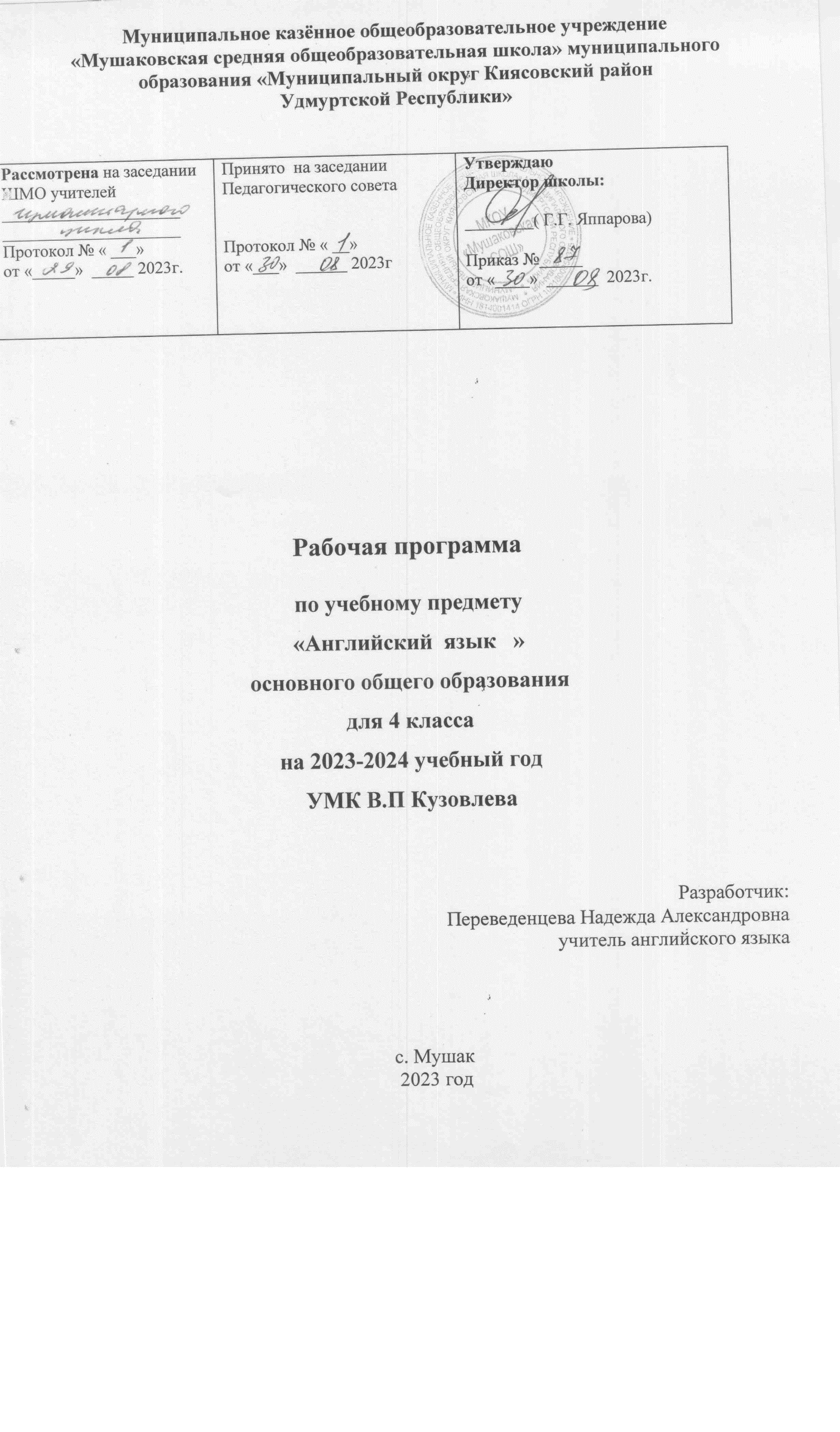 Пояснительная записка.Настоящая программа составлена в соответствии с: п. 2,3,6, 7, 9 ст. 28 Федерального Закона от 29.12.2012 г. № 273-ФЗ «Об образовании в Российской федерации»; в соответствии с Федеральным государственного образовательным стандартом, начального общего образования   на основе Основной образовательной программы основного общего образования, начального общего образования МКОУ «Мушаковская СОШ»»   на основе Положения о рабочей программе МКОУ «Мушаковская СОШ» с учетом Рабочей программы воспитания МКОУ «Мушаковская СОШ Разработана на основе примерной программы по английскому языку, авторской программы В. П. Кузовлева «Английский язык» для 4 класса издательства «Просвещение» 2013 г. К учебнику В. П. Кузовлева. 2-4 классы: пособие для учителей общеобразоват. учреждений /В. П. Кузовлев, Н. М. Лапа, Э. Ш. Перегудова. - М.: Просвещение, 2011. - 144 с. По учебному плану 2 часа в неделю , за год – 68 часов Цели обучения: формирование умения общаться на английском языке на элементарном уровне с учётом речевых возможностей и потребностей младших школьников в устной (аудирование и говорение) и письменной (чтение и письмо) формах; приобщение детей к новому социальному опыту с использованием английского языка: знакомство младших школьников с миром зарубежных сверстников, с детским зарубежным фольклором и доступными образцами художественной литературы; воспитание дружелюбного отношения к представителям других стран; развитие речевых, интеллектуальных и познавательных способностей младших школьников, а также их общеучебных умений; развитие мотивации к дальнейшему овладению английским языком; воспитание и разностороннее развитие младшего школьника средствами английского языка. формирование представлений об английском языке как средстве общения, позволяющем добиваться взаимопонимания с людьми, говорящими/пишущими на английском языке, узнавать новое через звучащие и письменные тексты; расширение лингвистического кругозора младших школьников; освоение элементарных лингвистических представлений, доступных младшим школьникам и необходимых для овладения устной и письменной речью на английском языке на элементарном уровне; обеспечение коммуникативно-психологической адаптации младших школьников к новому языковому миру для преодоления в дальнейшем психологического барьера и использования английского языка как средства общения; развитие личностных качеств младшего школьника, его внимания, мышления, памяти и воображения в процессе участия в моделируемых ситуациях общения, ролевых играх, в ходе овладения языковым материалом; развитие эмоциональной сферы детей в процессе обучающих игр, учебных спектаклей с использованием английского языка; приобщение младших школьников к новому социальному опыту за счёт проигрывания на английском языке различных ролей в игровых ситуациях, типичных для семейного, бытового и учебного общения; духовно-нравственное воспитание школьника, понимание и соблюдение им таких нравственных устоев семьи, как любовь к близким, взаимопомощь, уважение к родителям, забота о младших; развитие познавательных способностей, овладение умением координированной работы с разными компонентами учебно-методического комплекта (учебником, рабочей тетрадью, аудио приложением, мультимедийным приложением и т. д.), умением работать в паре, в группе. Основные задачи: развить  внимание, мышление, память и воображение младшего школьника; развить мотивацию к дальнейшему овладению английским языком; освоить элементарные лингвистические представления, доступные младшим школьникам и необходимые для овладения устной и письменной речью на английском языке; формировать речевые, интеллектуальные и познавательные способности; Планируемые результаты. В результате освоения программы учащиеся достигают личностных, метапредметных и предметных результатов. Достижение личностных и метапредметных результатов обеспечивается совокупностью учебных предметов, изучаемых в начальной школе. Достижение предметных результатов осуществляется за счёт освоения отдельных предметов, в частности предмета «Английский язык». Личностные результаты: Под личностными результатами освоения учебного предмета понимается система ценностных отношений, обучающихся к себе, другим участникам образовательного процесса, самому образовательному процессу и его результатам. Личностные результаты освоения отражают: формирование основ российской гражданской идентичности, чувства гордости за свою Родину, российский народ и историю России, осознание своей этнической и национальной принадлежности; формирование ценностей многонационального российского общества; становление гуманистических и демократических ценностных ориентаций; формирование целостного, социально ориентированного взгляда на мир в его органичном единстве и разнообразии природы, народов, культур и религий; формирование уважительного отношения к иному мнению, истории и культуре других народов; овладение начальными навыками адаптации в динамично изменяющемся и развивающемся мире; принятие и освоение социальной роли обучающегося, развитие мотивов учебной деятельности и формирование личностного смысла учения; развитие самостоятельности и личной ответственности за свои поступки, в том числе в информационной деятельности, на основе представлений о нравственных нормах, социальной справедливости и свободе; формирование эстетических потребностей, ценностей и чувств; развитие этических чувств, доброжелательности и эмоционально-нравственной отзывчивости, понимания и сопереживания чувствам других людей; развитие навыков сотрудничества со взрослыми и сверстниками в разных социальных ситуациях, умения не создавать конфликтов и находить выходы из спорных ситуаций; формирование установки на безопасный, здоровый образ жизни, наличие мотивации к творческому труду, работе на результат, бережному отношению к материальным и духовным ценностям. Личностными результатами изучения иностранного(английского)языка в начальной школе являются: формирование гражданской идентичности личности, преимущественно в её общекультурном компоненте; формирование доброжелательности, уважения и толерантности к другим странам и народам; формирование готовности и способности к саморазвитию; формирование общего представления о мире как о многоязычном и поликультурном сообществе; осознание языка, в том числе иностранного, как основного средства общения между людьми; знакомство с миром зарубежных сверстников с использованием средств изучаемого иностранного языка (через детский фольклор, некоторые образцы детской художественной литературы, традиции). Личностные результаты с учетом программы воспитания  отражают, в том числе в части:Основные направления деятельности (из Стратегии развития воспитания в Российской федерации на период до 2025 года).1. Гражданско-патриотического воспитания:становление ценностного отношения к своей Родине - России; осознание своей этнокультурной и российской гражданской идентичности; сопричастность к прошлому, настоящему и будущему своей страны и родного края; уважение к своему и другим народам;первоначальные представления о человеке как члене общества, о правах и ответственности, уважении и достоинстве человека, о нравственно-этических нормах поведения и правилах межличностных отношений.2. Духовно-нравственного воспитания:признание индивидуальности каждого человека; проявление сопереживания, уважения и доброжелательности; неприятие любых форм поведения, направленных на причинение физического и морального вреда другим людям.3. Эстетического воспитания:уважительное отношение и интерес к художественной культуре, восприимчивость к разным видам искусства, традициям и творчеству своего и других народов; стремление к самовыражению в разных видах художественной деятельности.4. Физического воспитания, формирования культуры здоровья и эмоционального благополучия:соблюдение правил здорового и безопасного (для себя и других людей) образа жизни в окружающей среде (в том числе информационной); бережное отношение к физическому и психическому здоровью.5. Трудового воспитания:осознание ценности труда в жизни человека и общества, ответственное потребление и бережное отношение к результатам труда, навыки участия в различных видах трудовой деятельности, интерес к различным профессиям.6. Экологического воспитания:бережное отношение к природе; неприятие действий, приносящих ей вред.7. Ценности научного познания:первоначальные представления о научной картине мира; познавательные интересы, активность, инициативность, любознательность и самостоятельность в познании.Метапредметные результаты: Предметные результаты В процессе овладения познавательным (социокультурным) аспектом  выпускник научится: находить на карте страны изучаемого языка и континенты; узнавать 	достопримечательности 	стран изучаемого языка/родной страны; понимать 	особенности 	британских 	и 	американских 	национальных 	и 	семейных праздников и традиций; -понимать 	особенности 	образа жизни своих зарубежных сверстников; узнавать 	наиболее 	известных 	персонажей 	англоязычной 	детской 	литературы 	и популярные литературные произведения для детей; узнавать наиболее популярные в странах изучаемого языка детские телепередачи и их героев, а также анимационные фильмы и их героев. Выпускник получит возможность: сформировать представление о государственной символике стран изучаемого языка; сопоставлять реалии стран изучаемого языка и родной страны; представлять реалии своей страны средствами английского языка. познакомиться и выучить наизусть популярные детские песенки и стихотворения; В процессе овладения учебным аспектом у учащихся будут развиты коммуникативные умения по видам речевой деятельности. В говорении выпускник научится: вести и поддерживать элементарный диалог: этикетный, диалог-расспрос, диалог-побуждение, диалогобмен мнениями; кратко описывать и характеризовать предмет, картинку, персонаж; рассказывать о себе, своей семье, друге, школе, родном крае, стране и т.п. (в пределах тематики начальной школы). Выпускник получит возможность научиться: воспроизводить наизусть небольшие произведения детского фольклора: рифмовки, стихотворения, песни; кратко передавать содержание прочитанного/услышанного текста; выражать отношение к прочитанному/услышанному. В аудировании выпускник научится: понимать на слух: речь учителя по ведению урока; связные высказывания учителя, построенные на знакомом материале и/или содержащие некоторые незнакомые слова; выказывания одноклассников; небольшие тексты и сообщения, построенные на изученном речевом материале как при непосредственном общении,  	так 	и 	при 	восприятии аудиозаписи; содержание текста на уровне значения (уметь отвечать на вопросы по содержанию текста); понимать основную информацию услышанного; извлекать конкретную информацию из услышанного; понимать детали текста; вербально или не вербально реагировать на услышанное; Выпускник получит возможность научиться: понимать на слух разные типы текста, соответствующие возрасту и интересам учащихся (краткие диалоги, описания, детские стихотворения и рифмовки, песни, загадки) - время звучания до 1минуты; использовать контекстуальную или языковую догадку; не обращать внимание на незнакомые слава, не мешающие понимать основное содержание текста. В  чтении выпускник овладеет техникой чтения,  т.е. научится читать: по транскрипции; с 	помощью 	(изученных) правил 	чтения и 	с 	правильным 	словесным ударением; редуцированные 	формы 	вспомогательных 	глаголов, 	используемые 	для образования изучаемых видовременных форм; редуцированные отрицательные формы модальных глаголов; написанные цифрами время, количественные и порядковые числительные и даты; с правильным логическим и фразовым ударением простые нераспространенные предложения; основные коммуникативные типы предложений (повествовательные,  вопросительные, побудительные, восклицательные); с определенной скоростью, обеспечивающей понимание читаемого.  Выпускник овладеет умением читать, т.е. Научится: читать небольшие различных типов тексты с разными стратегиями, обеспечивающими понимание основной идеи текста, полное понимание текста и понимание необходимой (запрашиваемой)информации; читать и понимать содержание текста на уровне значения, т.е. сумеет на основе понимания взаимоотношений между членами простых предложений ответить на вопросы по содержанию текста; определять значения незнакомых слов по: знакомым словообразовательным элементам (приставки, суффиксы) и по известным составляющим элементам сложных слов, аналогии с родным языком, конверсии, контексту, иллюстративной наглядности; пользоваться справочными материалами (англо-русским словарем, лингвострановедческим справочником) с применением знаний алфавита и транскрипции; Выпускник получит возможность научиться: читать и понимать тексты, написанные разными типами шрифтов; читать с соответствующим ритмико-интонационным оформлением простые распространенные предложения с однородными членами; понимать внутреннюю организацию текста и определять: главную идею текста и предложения, подчиненные главному предложению; хронологический/логический порядок; причинно-следственные и другие смысловые связи текста с помощью лексических грамматических средств; читать и понимать содержание текста на уровне смысла и: - делать выводы из прочитанного; выражать собственное мнение по поводу прочитанного; выражать суждение относительно поступков героев соотносить события в тексте с личным опытом; В письме выпускник научится: правильно списывать, выполнять лексико-грамматические упражнения, делать записи (выписки из текста), делать подписи к рисункам, отвечать письменно на вопросы, писать открытки - поздравления с праздником и днем рождения (объём 15-20слов), писать личные письма в рамках изучаемой тематики (объём 30-40 слов) с опорой на образец; Выпускник получит возможность научиться: писать русские имена и фамилии по-английски, писать записки друзьям, составлять правила поведения/инструкции, заполнять анкеты (имя, фамилия, возраст, хобби), сообщать краткие сведения о себе; в 	личных 	письмах 	запрашивать интересующую информацию; писать короткие сообщения (в рамках изучаемой тематики)с опорой на план/ключевые слова (объём 50-60 слов); правильно оформлять конверт (с опорой на образец) Языковые средства и навыки пользования ими Графика, каллиграфия и орфография. Выпускник научится: распознавать слова, написанные разными шрифтами; отличать буквы от транскрипционных знаков; читать слова по транскрипции; пользоваться английским алфавитом; писать все 	буквы английского алфавита 	и 	основные 	буквосочетания (полупечтным шрифтом); сравнивать 	и 	анализировать 	буквы/буквосочетания 	и 	соответствующие транскрипционные знаки; писать красиво (овладеет навыками английской каллиграфии); писать правильно 	(овладеет 	основными 	правилами орфографии). Выпускник получит возможность научиться: писать транскрипционные знаки; группировать слова в соответствии с изученными правилами чтения; использовать словарь для уточнения написания слова. Фонетическая сторона речи Выпускник научится: различать на слух и адекватно произносить все звуки английского языка; соблюдать нормы произношения звуков английского языка в чтении вслух и устной речи (долгота и краткость гласных, отсутствие оглушения звонких согласных в конце слов, отсутствие смягчения согласных перед гласными); соблюдать правильное ударение в изолированном слове, фразе; понимать и использовать логическое ударение во фразе, предложении; различать коммуникативный тип предложения по его интонации; правильно произносить предложения с точки зрения их ритмико-интонационных особенностей (повествовательное (утвердительное и отрицательное), вопросительное (общий и специальный вопрос), побудительное, восклицательное предложения; Выпускник получит возможность научиться: распознавать случаи использования 	связующего "r" 	и использовать их в речи; правильно произносить предложения с однородными членами (соблюдая интонацию перечисления). Соблюдать правило отсутствия ударения на служебных словах. Лексическая сторона речи Выпускник научится: понимать значение лексических единиц в письменном и устном тексте в пределах тематики начальной школы; использовать в речи лексические единицы, обслуживающие ситуации общения в пределах тематики начальной школы в соответствии с коммуникативной задачей; Выпускник получит возможность научиться: распознавать имена собственные и нарицательные; распознавать по определенным признакам части речи; понимать значение лексических единиц по словообразовательным элементам (суффиксам и приставкам); использовать правила словообразования; догадываться о значении незнакомых слое, используя различные виды догадки (по аналогии с родным языком, словообразовательным элементам т.д.) Грамматическая сторона речи Выпускник научится: понимать и употреблять в речи изученные существительные с определенным / неопределенным / нулевым артиклем, прилагательные в положительной, сравнительной и превосходной степенях, количественные (до 100) и порядковые (до 30) числительные, личные, притяжательные и вопросительные местоимения, глагол have got, глагол-связку tо bе,модальные глаголы сап, тау, тиst, should, видовременные формы Рrеsепt / Раst / Fиturе Simple, Present Perfect, Present Progressive, конструкцию to bе going tо для выражения будущих действий, наречия времени, места и образа действия, наиболее употребительные предлоги для выражения временных и пространственных отношений; основные коммуникативные типы предложений, безличные предложения, предложения с оборотом there is/there are, побудительные предложения в утвердительной и отрицательной формах; Выпускник получит возможность: понимать и использовать в наиболее распространенных случаях неопределенный, определенный и нулевой артикли; понимать и использовать в речи указательные (this, that, these, those) неопределенные (some, апу) местоимения; понимать и использовать в речи множественное число существительных, образованных не по правилам -понимать и использовать в речи сложносочиненные предложения с союзами and и bиt; -понимать и использовать в речи сложноподчиненные предложения с союзом because -дифференцировать слова по определенным признакам (существительные, прилагательные, модальные/смысловые/ вспомогательные глаголы); -приобрести начальные лингвистические представления о системе и структуре английского языка, необходимые для овладения речевыми навыками и основами речевых умений. Содержание учебного предмета Раздел 1: My summer favourites. «Мои любимые летние занятия»  Что ты любишь делать летом? Тебе понравились летние каникулы? Нам есть чем похвастаться. Что ты будешь делать следующим летом? Планы на лето Раздел 2: The animals I like. «Мои любимые животные» Ты любишь загадки о животных? Кошки умнее, чем собаки? Что ты можешь узнать в зоопарке? Степени сравнения прилагательных Питомцы моих одноклассников Какие твои любимые животные? Мои любимые животные Раздел 3 It is time for me. «Мое время. Режим дня!» Это время для меня Сколько времени? Поспешите, очень поздно! Вставай! Пора идти в школу! Раздел 4: I like my school. . «Я люблю свою школу!» Это моя школа! Какой следующий урок? Я люблю перемены Лексико-грамматические задания Что ты ищешь? Хорошо ли в средней школе? Раздел 5: The place that makes me happy. «Место, где я счастлив» Мой дом очень красивый Мы внесли изменения в мою комнату Кукольный домик Ты убираешь свою комнату? Я счастлив, когда я дома. Раздел 6: This is where I live. «Мой родной город/село» Мне нравится жить в моем родном городе Я собираюсь обойти весь город В магазине игрушек Порядковые числительные Я живу в маленьком городе Как добраться до зоопарка? Мой город – особенный. Раздел 7: My dream job. «Работа, о которой я мечтаю» Какая профессия– самая 	лучшая для тебя? Какая профессия тебе нравится? Я собираюсь стать доктором Рассказы талантливых детей Раздел 8: The best moments of the year. «Наилучшие моменты года» Какое число на календаре? Мы собираемся на пикник! Где Фадж? Ты хочешь быть знаменитым? Давайте организуем школьную ярмарку! Составляем диалоги. Что ты собираешься делать на каникулах? Тебе нравятся летние лагеря? Письмо другу Тематическое планированиес учетом  рабочей  программы воспитания МКОУ «Мушаковская СОШ»Тематическое планирование        Критерии оценивания работ обучающихся по предмету «Английский язык» 1.1 Критерии оценивания письменных работ. За письменные работы (контрольные работы, тестовые работы, словарные диктанты) оценка вычисляется исходя из процента правильных ответов: Оценка «2» - 39% и менее Оценка «3» - от 40% до 64% Оценка «4» - от 65% до 84% Оценка «5» - от 85% до 100% Творческие письменные работы (письма, разные виды сочинений, эссе, проектные работы, в т.ч. в группах) оцениваются по пяти критериям: 1.Содержание (соблюдение объема работы, соответствие теме, отражены ли все указанные в задании аспекты, стилевое оформление речи соответствует типу задания, аргументация на соответствующем уровне, соблюдение норм вежливости). 2.Организация работы (логичность высказывания, использование средств логической связи на соответствующем уровне, соблюдение формата высказывания и деление текста на абзацы); 3.Лексика (словарный запас соответствует поставленной задаче и требованиям данного года обучения языку); 4.Грамматика(использование разнообразных грамматических конструкций в соответствии с поставленной задачей и требованиям данного года обучения языку);  5.Орфография и пунктуация (отсутствие орфографических ошибок, соблюдение главных правил пунктуации: предложения начинаются с заглавной буквы, в конце предложения стоит точка, вопросительный или восклицательный знак, а также соблюдение основных правил расстановки запятых). 1.2 Критерии оценки творческих письменных работ (письма, сочинения, эссе, проектные работы, в т.ч. в группах) Критерии оценки 1.Содержание: 2.Организация работы Лексика Грамматика 5.Орфография и пунктуация «5» коммуникативная задача решена полностью. высказывание логично, использованы средства логической связи, соблюден формат высказывания и текст поделен на абзацы. лексика соответствует поставленной задаче и требованиям данного года обучения. использованы разнообразные грамматические конструкции в соответствии с поставленной задачей и требованиям данного года обучения языку, грамматические ошибки либо отсутствуют, либо не препятствуют решению коммуникативной задачи. орфографические ошибки отсутствуют, соблюдены правила пунктуации: предложения начинаются с заглавной буквы, в конце предложения стоит точка, вопросительный или восклицательный знак, а также соблюдены основные правила расстановки запятых. «4» коммуникативная задача решена полностью. высказывание логично, использованы средства логической связи, соблюден формат высказывания и текст поделен на абзацы. лексика соответствует поставленной задаче и требованиям данного года обучения. Но имеются незначительные ошибки. использованы разнообразные грамматические конструкции в соответствии с поставленной задачей и требованиям данного года обучения языку, грамматические ошибки незначительно препятствуют решению коммуникативной задачи. незначительные орфографические ошибки, соблюдены правила пунктуации: предложения начинаются с заглавной буквы, в конце предложения стоит точка, вопросительный или восклицательный знак, а также соблюдены основные правила расстановки запятых. «3» Коммуникативная задача решена. Высказывание нелогично, неадекватно использованы средства логической связи, текст неправильно поделен на абзацы, но формат высказывания соблюден. Местами неадекватное употребление лексики. Имеются грубые грамматические ошибки. Незначительные орфографические ошибки, не всегда соблюдены правила пунктуации: не все предложения начинаются с заглавной буквы, в конце не всех предложений стоит точка, вопросительный или восклицательный знак, а также не соблюдены основные правила расстановки запятых. «2» Коммуникативная задача не решена. Высказывание нелогично, не использованы средства логической связи, не соблюден формат высказывания, текст не поделен на абзацы. Большое количество лексических ошибок, большое количество грамматических ошибок, значительные орфографические ошибки, не соблюдены правила пунктуации: не все предложения начинаются с заглавной буквы, в конце не всех предложений стоит точка, вопросительный или восклицательный знак, а также не соблюдены основные правила расстановки запятых. 2.1 Критерии оценки устных развернутых ответов (монологические высказывания, пересказы, диалоги, проектные работы, в т.ч. в группах) Устные ответы оцениваются по пяти критериям: Содержание (соблюдение объема высказывания, соответствие теме, отражение всех аспектов, указанных в задании, стилевое оформление речи, аргументация, соблюдение норм вежливости). Взаимодействие с собеседником (умение логично и связно вести беседу, соблюдать очередность при обмене репликами, давать аргументированные и развернутые ответы на вопросы собеседника, умение начать и поддерживать беседу, а также восстановить ее в случае сбоя: переспрос, уточнение); Лексика (словарный запас соответствует поставленной задаче и требованиям данного года обучения языку); Грамматика (использование разнообразных грамматических конструкций в соответствии с поставленной задачей и требованиям данного года обучения языку); 5. Произношение (правильное произнесение звуков английского языка, правильная постановка ударения в словах, а также соблюдение правильной интонации в предложениях). «5» Соблюден объем высказывания. Высказывание соответствует теме; отражены все аспекты, указанные в задании, стилевое оформление речи соответствует типу задания, аргументация на уровне, нормы вежливости соблюдены. Адекватная естественная реакция на реплики собеседника. Проявляется речевая инициатива для решения поставленных коммуникативных задач. Лексика адекватна поставленной задаче и требованиям данного года обучения языку. Использованы разные грамматич. конструкций в соответствии с задачей и требованиям данного года обучения языку. Редкие грамматические ошибки не мешают коммуникации. Речь звучит в естественном темпе, нет грубых фонетических ошибок. «4» Не полный объем высказывания. Высказывание соответствует теме; не отражены некоторые аспекты, указанные в задании, стилевое оформление речи соответствует типу задания, аргументация не всегда на соответствующем уровне, но нормы вежливости соблюдены. Коммуникация немного затруднена. Лексические ошибки незначительно влияют на восприятие речи учащегося. Грамматические незначительно влияют на восприятие речи учащегося. Речь иногда неоправданно паузирована. В отдельных словах допускаются фонетические ошибки (замена, английских фонем сходными русскими). Общая интонация обусловлена влиянием родного языка. «3» Незначительный объем высказывания, которое не в полной мере соответствует теме; не отражены некоторые аспекты, указанные в задании, стилевое оформление речи не в полной мере соответствует типу задания, аргументация не на соответствующем уровне, нормы вежливости не соблюдены. Коммуникация существенно затруднена, учащийся не проявляет речевой инициативы. Учащийся делает большое количество грубых лексических ошибок. Учащийся делает большое количество грубых грамматических ошибок. Речь воспринимается с трудом из-за большого количества фонетических ошибок. Интонация обусловлена влиянием родного языка. «2» Учащийся не понимает смысла задания. Аспекты указанные в задании не учтены. Коммуникативная задача не решена. Учащийся не может построить высказывание. Учащийся не может грамматически верно построить высказывание. Речь понять не возможно. Критерии оценки овладения чтением. Основным показателем успешности овладения чтением является степень извлечения информации из прочитанного текста. В жизни мы читаем тексты с разными задачами по извлечению информации. В связи с этим различают виды чтения с такими речевыми задачами как понимание основного содержания и основных фактов, содержащихся в тексте, полное понимание имеющейся в тексте информации и, наконец, нахождение в тексте или ряде текстов нужной нам или заданной информации. Поскольку практической целью изучения иностранного языка является овладение общением на изучаемом языке, то учащийся должен овладеть всеми видами чтения, различающимися по степени извлечения информации из текста: чтением с пониманием основного содержания читаемого (обычно в методике его называют ознакомительным), чтением с полным пониманием содержания, включая детали (изучающее чтение) и чтением с извлечением нужной либо интересующей читателя информации (просмотровое). Совершенно очевидно, что проверку умений, связанных с каждым из перечисленных видов чтения, необходимо проводить отдельно. 3.1 Чтение с пониманием основного содержания прочитанного (ознакомительное) «5» Понять основное содержание оригинального текста, выделить основную мысль, определить основные факты, догадаться о значении незнакомых слов из контекста, либо по словообразовательным элементам, либо по сходству с родным языком. Скорость чтения несколько замедлена по сравнению с той, с которой ученик читает на родном языке. «4» понять основное содержание оригинального текста, выделить основную мысль, определить отдельные факты. Недостаточно развита языковая догадка, затруднение в понимании некоторых незнакомых слов. Темп чтения более замедленен, чем на родном языке. «3» не совсем понятно основное содержание прочитанного, может выделить в тексте только небольшое количество фактов, совсем не развита языковая догадка. Темп чтения значительно медленнее, чем на родном языке. «2» текст не понятен или содержание текста понято неправильно, не ориентируется в тексте при поиске определенных фактов, не умеет семантизировать незнакомую лексику. Темп чтения значительно медленнее, чем на родном языке. 3.2 Чтение с полным пониманием содержания (изучающее) «5» Ученик полностью понял несложный оригинальный текст (публицистический, научно популярный; инструкцию или отрывок из туристического проспекта), использовал при этом все известные приемы, направленные на понимание читаемого (смысловую догадку, анализ). «4» полностью понял текст, но многократно обращался к словарю. «3» понял текст не полностью, не владеет приемами его смысловой переработки. «2» текст учеником не понят, с трудом может найти незнакомые слова в словаре.                                                                       Система контрольных работ                             Контрольно-измерительные материалы   по  учебному предмету «Иностранный (английский) язык» Форма:  Контрольная работа за 1 четверть  Тема: Летние каникулы. Любимые животные. Пояснительная записка. Назначение работы: оценить уровень подготовки обучающихся 4 класса по предмету «Иностранный (английский) язык» в соответствии с планируемыми результатами основного общего образования, представленными в Федеральном государственном образовательном стандарте основного общего образования. Проверяемое содержание: «Летние каникулы»  Лексика: Досуг и увлечения; Каникулы; Путешествия  Грамматика: The Present Simple Tense; The Past Simple Tense; Future Simple; модальный глагол should; «Любимые животные» Лексика: Домашние питомцы и уход за ними; Любимые животные; Животные в цирке, на ферме и в зоопарке; Досуг и увлечения; Природа и экология;  Грамматика: The Present Simple Tense (глаголы to be, to have got, can); множественное число существительных; степени сравнения прилагательных Структура контрольной работы: Распределение заданий по проверяемым умениям и видам  деятельности Продолжительность контрольной работы На выполнение контрольной работы отводится 40 минут. Система оценивания контрольной работы Задание раздела 1 Аудирование (общее для обоих вариантов) считается выполненным, если верно установлено соответствие между именами детей и их любимыми занятиями. Каждое правильно установленное соответствие оценивается 1 баллом; неверный ответ или его отсутствие – 0 баллов. Задание раздела 2 Чтение считается выполненным, если верно установлено соответствие между именами героев рассказа и информацией о них. Каждое правильно установленное соответствие оценивается 1 баллом; неверный ответ или его отсутствие – 0 баллов. Задания раздела 3 Грамматика и лексика  Задание 1 считается выполненным, если ученик использовал правильную степень сравнения прилагательных. Каждый правильно заполненный пропуск оценивается 1 баллом; неверный ответ или его отсутствие – 0 баллов. Задание 2 считается выполненным, если ученик правильно преобразовал слова, данные в скобках, так, чтобы они грамматически соответствовали содержанию текста. Правильный ответ на каждое из заданий оценивается 1 баллом; неверный ответ или его отсутствие – 0 баллов. Вариант 1 Вариант 2 Контрольная работа  по разделам: Летние каникулы. Любимые животные. (4 класс 1 четверть) I вариант Инструкция по выполнению работы  Рекомендуется выполнять задания в том порядке, в котором они даны. На выполнение контрольной работы отводится 40 минут. Ответы к заданиям необходимо занести в графу ответов, представленную после каждого задания, в виде одной буквы или цифры, соответствующей номеру правильного ответа либо целым словом (лексико-грамматическое задание).  При выполнении заданий можно пользоваться черновиком. Записи в черновике не учитываются при оценивании работы. Баллы, полученные за выполненные задания, суммируются. Постарайтесь выполнить как можно больше заданий и набрать наибольшее количество баллов. Желаем успехов! РАЗДЕЛ 1. Аудирование Дети рассказывают о самом лучшем выходном дне. Послушай четыре высказывания. Соотнеси имена детей (1—4) с тем, что они любят делать в выходной день (А—Е). Один ответ лишний. Ты услышишь высказывания два раза. РАЗДЕЛ 2. Чтение Прочитай отрывок из книги «Путешествие Карен на самолёте» (Karen’s Plane Trip by Ann M. Martin). Установи соответствие между именами героев рассказа и информацией о них (А—I). Ты можешь использовать буквы (А—I), несколько раз. I was in my room when I heard a plane in the sky. My little brother, Andrew, was at a friend’s house. Mummy wasn’t in the room. Seth was at work. (Seth is my stepfather.) Usually I don’t look at planes. But soon I will fly to Nebraska to visit Granny and Grandad. (They are Seth’s mother and father. They live on a farm.) “Hey, plane!” I called. “Soon I will ride on you!” I went to my bed. A suitcase (чемодан) was on the bed. “Goosie,” I said to my toy cat, “I will bring you to Nebraska with me. But I will not pack (упаковывать) you now.” Goosie didn’t answer. But I talked to him. I am Karen Brewer. I am seven years old. My brother is four. We both have blond hair and blue eyes. I like real animals and toy animals. You can talk to them. They cannot answer but you can think that they can talk. “Goosie,” I said, “I hope you are not afraid of flying to Nebraska ... I am not afraid. Once I went to the camp. Kristy and her friends were there.” (Kristy is my big stepsister.) “But now I will stay with Granny and Grandad.” I looked at my suitcase. “Oh, I forgot my roller skates!” I put my skates. Then I put five books and my doll. I wanted to close the suitcase. But I could not do it. “Do you want my help, Karen?” asked Mummy.                                                 (after Ann M. Martin) Прочитай про животных из семейства кошачьих и заполни пропуски (1—10) прилагательными в правильной форме. Задание (0) уже сделано в качестве примера. Your cat is (0) smaller (small) than the lion, leopard, and tiger but they all are relatives. Tigers are the (1) _________ (large) cats in the world. The Amur Tiger is (2) _________ (big) than other tigers. It is the (3) _________ (heavy) wild cat in the world. The cheetah is (4) _________ (small) than the tiger, but it is (5) _________ (fast) than the tiger. In fact the cheetah is the (6) _________ (fast) animal on land. The lion is the (7) _________ (dangerous) animal in Africa. Прочитай, что рассказывают дети о проектах, которые они делают в школе. Заполни пропуски (1—8) глаголами в правильной форме. Задание (0) уже сделано в качестве примера. “We (0) do (to do) lots of projects in my school, but my favourite project (1) _________ (to be) last year when we learnt about the elephants. We (2) _________ (to go) to the zoo. We also (3) _________ (to make) clay elephants and I loved it.” “After tests we usually (4) _________ (to choose) a project. Soon we (5) ________ (to work) on one project. I think I (6)  _______________ (to make) a huge painting!” Контрольная работа  по разделам: Летние каникулы. Любимые животные. (4 класс 1 четверть) II вариант Инструкция по выполнению работы  Рекомендуется выполнять задания в том порядке, в котором они даны. На выполнение контрольной работы отводится 40 минут. Ответы к заданиям необходимо занести в графу ответов, представленную после каждого задания, в виде одной буквы или цифры, соответствующей номеру правильного ответа либо целым словом (лексико-грамматическое задание).  При выполнении заданий можно пользоваться черновиком. Записи в черновике не учитываются при оценивании работы. Баллы, полученные за выполненные задания, суммируются. Постарайтесь выполнить как можно больше заданий и набрать наибольшее количество баллов. Желаем успехов! РАЗДЕЛ 1. Аудирование РАЗДЕЛ 2. Чтение Прочитайте историю из книги Бетси Биарс «Полуночная лиса». Установи соответствие между именами героев рассказа и информацией о них (А—H). Ты можешь использовать буквы (А—H), несколько раз. I did not want to go to the farm. I was happy at hofne. I had a new plane model and I wanted to play with it, and then my mum told me about aunt Millie’s farm. “I don’t want to go to a farm,” I said. “But, Tom, why not?” “Because I don’t want to.” “You don’t want to go now,” my mum said, “but after you think about it, you will.” “I will never want to go.” “How do you know? When I first saw this farm, I loved it. It is the prettiest farm I saw. There are great big apple trees there. You can climb them and there are cows and horses and ...” “Animals don’t like me. I’m scared of farm animals. I don’t want to go at all. Why can’t I stay here?” “Because we don’t stay in the city,” my mum said, and went out of the room. That evening my father came in and talked to me. “This is fantastic,” my dad said. “Fantastic! There is a lake there –  did you know that? You can go swimming every day.” “I can’t swim well,” I said to him. “You can learn! And your mother has this chance to go travelling. She can’t wait to see Europe. I want to go with her, too.” “But I don’t want to go.”  “You should think about your mum!” I wanted to cry but I didn’t and I said, “All right, you can tell mum I want to go to the farm.” Then I took my model and started looking at it. РАЗДЕЛ 3. Лексика и грамматика Прочитай, что рассказывают дети о проектах, которые они делают в школе. Заполни пропуски (1—8) глаголами в правильной форме. Задание (0) уже сделано в качестве примера. Toads and Frogs Some children think that toads are (0) more dangerous (dangerous) than frogs. It isn’t so. They are not dangerous at all. Toads are (1) _________ (big) than frogs. But toads’ legs are (2) _________ (short) than frogs’. Frogs are (3) _________ (fast) than toads. Usually frogs are (4) _________ (small) than toads but the Goliath [gәʹlaiәӨ] frog is the (5) _________ (big) frog in the world. It lives in Africa. It is (6) _________ (large) than a duck. Прочитай про национальный парк Найроби и заполни пропуски (1—10) прилагательными в правильной форме. Задание (0) уже сделано в качестве примера. My school (0) is (be) near Nairobi National Park. Every day I (1) _________ (go) to school by bus, and very often I (2) _________ (see) giraffes, zebras and different birds. Sometimes we (3) _________ (see) monkeys. Last Saturday when we (4) _________ (go) to the game park with my dad, I (5) _________ (watch) a lot of different animals there. It (6) _________ (be) very interesting. I like living in Kenya because Africa (7) _________ (be) very beautiful. Форма:  Контрольная работа за 2 четверть  Тема: Это мое время. Я люблю школу. Пояснительная записка. Назначение работы: оценить уровень подготовки обучающихся 4 класса по предмету «Иностранный (английский) язык» в соответствии с планируемыми результатами основного общего образования, представленными в Федеральном государственном образовательном стандарте основного общего образования. Проверяемое содержание: «Это мое время»  Лексика: Распорядок дня. Занятия в будни и выходные дни.  Грамматика: Безличные предложения; количественные числительные; повелительное наклонение; модальный глагол must; Present Simple, Future Simple, Past Simple «Я люблю школу» Лексика: Классная комната. Школьные принадлежности. Учебные предметы. Распорядок дня в школе. Занятия детей на уроке и на перемене. Школьные ярмарки. Каникулы. Занятия детей на каникулах. Летний лагерь. Грамматика: Present Simple; конструкция have got; оборот there is/there are; Present Progressive; глаголы с послелогами in, up. Структура контрольной работы: Распределение заданий по проверяемым умениям и видам  деятельности Продолжительность контрольной работы На выполнение контрольной работы отводится 40 минут. Система оценивания контрольной работы Задание раздела 1 Аудирование (общее для обоих вариантов) считается выполненным, если выбрал верный вариант ответа. Каждый правильный ответ оценивается 1 баллом; неверный ответ или его отсутствие – 0 баллов. Задание раздела 2 Чтение считается выполненным, если ученик верно отметил имена персонажей, которые совершили действия из списка. Каждый правильный ответ оценивается 1 баллом; неверный ответ или его отсутствие – 0 баллов. Задания раздела 3 Грамматика и лексика  Задание 1 считается выполненным, если ученик правильно преобразовал слова, данные в скобках, так, чтобы они грамматически соответствовали ситуации, описанной в предложении. Правильный ответ оценивается 1 баллом; неверный ответ или его отсутствие – 0 баллов. Задание 2 считается выполненным, если ученик правильно составил вопросы. Каждый правильно составленный вопрос оценивается 1 баллом; неверный ответ или его отсутствие – 0 баллов. Задание 3 считается выполненным, если ученик правильно заполнил пропуски глаголами в нужной форме. Каждый верно заполненный пропуск оценивается 1 баллом; неверный ответ или его отсутствие – 0 баллов. Вариант 1 Вариант 2 Максимальный балл за выполнение всей работы – 30. Перевод баллов в отметку по 5-балльной системе  Контрольная работа  по разделам: Это мое время. Я люблю школу. (4 класс 2 четверть) I вариант Инструкция по выполнению работы  Рекомендуется выполнять задания в том порядке, в котором они даны. На выполнение контрольной работы отводится 40 минут. Ответы к заданиям необходимо занести в графу ответов, представленную после каждого задания, в виде одной буквы или цифры, соответствующей номеру правильного ответа либо целым словом (лексико-грамматическое задание).  При выполнении заданий можно пользоваться черновиком. Записи в черновике не учитываются при оценивании работы. Баллы, полученные за выполненные задания, суммируются. Постарайтесь выполнить как можно больше заданий и набрать наибольшее количество баллов. Желаем успехов! РАЗДЕЛ 1. Аудирование Послушай, что говорят дети о том, что они обычно делают в разное время суток. Обведи в каждой паре время, о котором говорится в каждом диалоге. Ты услышишь диалоги два раза 7:30 / 6:30 10 am / 10 pm 6 am / 18:00 16:45 / 16:15 21:15 / 9:15 РАЗДЕЛ 2. Чтение В сказочной истории «Кто выполнил домашнее задание Патрика?» (Who did Patrick’s Homework? by Carol Moore) рассказывается о том, что случилось с мальчиком по имени Патрик в День святого Патрика. Прочитай эту историю и oтметь галочкой (V) имя того персонажа, который, по твоему мнению, совершал следующие действия. Одно действие может быть использовано дважды.  elf — (мн. ч.) elves Patrick never did his homework. It was boring. His teachers told him, “Patrick! Do your homework or you won’t learn a thing.” Then on St. Patrick’s Day Patrick saw his cat with a little doll. He took the doll away. But it wasn’t a doll. It was a little elf. The elf started to cry, “Help me! Don’t give me to that cat. I’ll grant you a wish.” (исполнять желание) Patrick was happy. Here was the answer to all his problems. Patrick said, “I won’t give you to the cat if (если) you do all my homework.” The elf said, “I don’t like it but I’ll do it.” And the elf started to do Patrick’s homework. But the elf didn’t always know what to do and asked Patrick to help him. “Help me! I don’t know this word, bring me a dictionary or spell the word.” Elves do not know maths. So the elf said, “Patrick, tell me what to do.” Elves do not know history. So the little elf said, “Go to the library (библиотека) and bring me books. And help me to read them.” Patrick worked day and night. At last school was over (занятия в школьной библиотеке закончились), there was no homework and the elf went away. Patrick was now the model kid. His teachers were happy. Patrick was happy, he thought, “The elf that did all my homework.” But I’ll share a secret with you. It wasn’t the elf; Patrick did all his homework! (Carol Moore) РАЗДЕЛ 3. Лексика и грамматика 1. Заполни пропуски глаголами в правильной форме (Present Simple, Present Progressive or Imperative). Задание (0) выполнено в качестве примера. I (to learn) am learning to ride a bicycle but I can’t do it well, (to help) Help me. Every day after school I (to learn) _________ to ride a bicycle. We (to do) _________our homework now but we don’t know how to do it. We never (to do) _________ our homework in class. Magi and Peter (to put) _________ their toys away. Help them, please. Magi and Peter never (to put) _________ their toys away. 2. Составь и запиши вопросы в соответствии с ответами. Задание (0) выполнено  в качестве примера. - (0) What/vour grandfather/do?  0. 	What is vour grandfather doing? (1) he/watch/football/on TV? 	1. - No, he isn’t. He’s watching a film. 	2. - (2) What film/he/watch?  	3. - “Tom and Jerry”. 	4. Wow! 	5. - (3) Where /you /go?  	6. Megan and I are going out to play. 	 - May I come with you - Yes, please. C. - (4) they/do a test/in English? - No, they are doing their homework.  D. - (5) What/you/do Jack? I’m hiding from Jessica. (6) Why/she/look for/you? We are playing hide- and-seek. 3. Заполните пропуски подходящими глаголами из рамки в утвердительной или отрицательной форме повелительного наклонения. Слова в рамке можно использовать несколько раз.  clean        walk        eat        wash        go        have read        help        bring        have        let’s get up        say        be        do        open Eat your breakfast! _________ your hands! _________ your teeth! _________ your textbooks on page 28. _________ “Thank you!” 5. _________ to school together. _________ a book. _________! It’s 7 o’clock. Please _________ the dishes after meal. _________ the blackboard, please. 	 Контрольная работа  по разделам: Это мое время. Я люблю школу. (4 класс 2 четверть) II вариант Инструкция по выполнению работы  Рекомендуется выполнять задания в том порядке, в котором они даны. На выполнение контрольной работы отводится 40 минут. Ответы к заданиям необходимо занести в графу ответов, представленную после каждого задания, в виде одной буквы или цифры, соответствующей номеру правильного ответа либо целым словом (лексико-грамматическое задание).  При выполнении заданий можно пользоваться черновиком. Записи в черновике не учитываются при оценивании работы. Баллы, полученные за выполненные задания, суммируются. Постарайтесь выполнить как можно больше заданий и набрать наибольшее количество баллов. Желаем успехов! РАЗДЕЛ 1. Аудирование Послушай, что говорят дети о том, что они обычно делают в разное время суток. Обведи в каждой паре время, о котором говорится в каждом диалоге. Ты услышишь диалоги два раза 7:30 / 6:30 10 am / 10 pm 6 am / 18:00 16:45 / 16:15 21:15 / 9:15 РАЗДЕЛ 2. Чтение В сказочной истории «Кто выполнил домашнее задание Патрика?» (Who did Patrick’s Homework? by Carol Moore) рассказывается о том, что случилось с мальчиком по имени Патрик в День святого Патрика. Прочитай эту историю и oтметь галочкой (V) имя того персонажа, который, по твоему мнению, совершал следующие действия. Одно действие может быть использовано дважды.  elf — (мн. ч.) elves Patrick never did his homework. It was boring. His teachers told him, “Patrick! Do your homework or you won’t learn a thing.” Then on St. Patrick’s Day Patrick saw his cat with a little doll. He took the doll away. But it wasn’t a doll. It was a little elf. The elf started to cry, “Help me! Don’t give me to that cat. I’ll grant you a wish.” (исполнять желание) Patrick was happy. Here was the answer to all his problems. Patrick said, “I won’t give you to the cat if (если) you do all my homework.” The elf said, “I don’t like it but I’ll do it.” And the elf started to do Patrick’s homework. But the elf didn’t always know what to do and asked Patrick to help him. “Help me! I don’t know this word, bring me a dictionary or spell the word.” Elves do not know maths. So the elf said, “Patrick, tell me what to do.” Elves do not know history. So the little elf said, “Go to the library (библиотека) and bring me books. And help me to read them.” Patrick worked day and night. At last school was over (занятия в школьной библиотеке закончились), there was no homework and the elf went away. Patrick was now the model kid. His teachers were happy. Patrick was happy, he thought, “The elf that did all my homework.” But I’ll share a secret with you. It wasn’t the elf; Patrick did all his homework! (Carol Moore) РАЗДЕЛ 3. Лексика и грамматика 1. Заполни пропуски глаголами в правильной форме (Present Simple, Present Progressive or Imperative). Задание (0) выполнено в качестве примера. I (to learn) am learning to ride a bicycle but I can’t do it well, (to help) Help me. I (to look for) _________ my notebook. Where is it? I can’t find it. Every morning I (to look for) _________ my textbooks. (to turn off) _________ the TV. Grandma is sleeping. (to give) _________ me a grammar book. I’m doing a test in English. (not to take) _________ Jack’s pencils. He’s drawing. Составь и запиши вопросы в соответствии с ответами. Задание (0) выполнено  в качестве примера. you/learn to work on the computer. 	— 	 Are you learning to work on the computer? 	— 	 Yes, I am. But I can’t do it well. — you/do/your homework? ___________________________________________________________ — 	 Yes, I am. But it is not easy. — What word/you/spell? ___________________________________________________________ 	— 	 I’m spelling the word ‘quarter’. — Linda/learn a new grammar rule? ___________________________________________________________ 	— 	 No, she isn’t. She is learning a poem. — What/Thomas/look for? ___________________________________________________________ 	— 	 He is looking for his maths book. But he can’t find it. — they/do a test in English? ___________________________________________________________ — 	 No, they are not. They are doing their homework. — Jessica/write the word ‘drawing’ correctly? ___________________________________________________________ 	— 	No, she is not. She’s not good at spelling. Заполните пропуски подходящими глаголами из рамки в утвердительной или отрицательной форме повелительного наклонения. Слова в рамке можно использовать несколько раз.                                        clean        walk        eat        wash        go        have                                             read        help        bring        have        let’s                                  get up        say        be        do        open  Форма:  Контрольная работа за 3 четверть  Тема: Мой дом. Место, где я живу. Работа моей мечты. Пояснительная записка. Назначение работы: оценить уровень подготовки обучающихся 4 класса по предмету «Иностранный (английский) язык» в соответствии с планируемыми результатами основного общего образования, представленными в Федеральном государственном образовательном стандарте основного общего образования. Проверяемое содержание: «Мой дом»  Лексика: Дом/квартира: комнаты и предметы мебели и интерьера; Моя комната; Работа по дому.  Грамматика: Словообразование: суффикс имен существительных –ness; Множественное число существительных; Словообразование: сложные слова; Present Perfect; Предлоги места «Место, где я живу» Лексика: Названия континентов, стран и городов; Столицы; Национальные праздники и традиции; Мой город/деревня: общественные места, места отдыха; Развлечения в городе; Достопримечательности стран изучаемого языка и родной страны. Грамматика: Present Simple; Present Progressive; Степени сравнения прилагательных; Модальный глагол can; Оборот there is/there are; Повелительное наклонение; Порядковые числительные; Предлоги движения «Работа моей мечты» Лексика: Профессии, занятия людей различных профессий; Выбор профессии  Грамматика: Выражение действий в будущем (Present Simple, Future Simple; конструкция to be going to) Структура контрольной работы: Распределение заданий по проверяемым умениям и видам  деятельности Продолжительность контрольной работы На выполнение контрольной работы отводится 40 минут. Система оценивания контрольной работы Задание раздела 1 Аудирование (общее для обоих вариантов) считается выполненным, если ученик верно заполнил пропуски в стихотворении словами из рамочки. Каждый правильно заполненный пропуск оценивается 1 баллом; неверный ответ или его отсутствие – 0 баллов. Задание раздела 2 Чтение  Задание 1 читается выполненным, если ученик верно определил слова, в которых выделенные буквы читаются не так, как в остальных. Задание 2 читается выполненным, если ученик определил, какие из приведенных утверждений соответствуют содержанию текста, а какие не соответствуют. Правильный ответ на каждое из заданий оценивается 1 баллом; неверный ответ или его отсутствие – 0 баллов. Задания раздела 3 Грамматика и лексика  Задание 1 считается выполненным, если ученик правильно выбрал слово из рамки и закончил предложения так, чтобы подписи соответствовали картинкам. Каждое правильно выбранное слово оценивается 1 баллом; неверный ответ или его отсутствие – 0 баллов. Задание 2 считается выполненным, если ученик верно заполнил пропуски в тексте. Каждый верно заполненный пропуск оценивается 1 баллом; неверный ответ или его отсутствие – 0 баллов. Задание 3 считается выполненным, если ученик правильно составил предложения. Каждое правильно составленное предложение оценивается 1 баллом; неверный ответ или его отсутствие – 0 баллов. Вариант 1 Вариант 2 Максимальный балл за выполнение всей работы – 33. Перевод баллов в отметку по 5-балльной системе  Контрольная работа по разделам: Мой дом. Место, где я живу. Работа моей мечты. (4 класс 3 четверть) I вариант Инструкция по выполнению работы  Рекомендуется выполнять задания в том порядке, в котором они даны. На выполнение контрольной работы отводится 40 минут. Ответы к заданиям необходимо занести в графу ответов, представленную после каждого задания, в виде одной буквы или цифры, соответствующей номеру правильного ответа либо целым словом (лексико-грамматическое задание).  При выполнении заданий можно пользоваться черновиком. Записи в черновике не учитываются при оценивании работы. Баллы, полученные за выполненные задания, суммируются. Постарайтесь выполнить как можно больше заданий и набрать наибольшее количество баллов. Желаем успехов! РАЗДЕЛ 1. Аудирование Послушай стихотворение о профессиях «Люди работают» (People Wor by Andy Henley and Tym King). Заполни пропуски словами, которые ты слышишь. Используй слова в рамке. Два слова лишние. Ты услышишь стихотворение два раза. • an actor • an actress • a doctor • a farmer • a finger • the film • sick • sing • a singer • teacher Penny Proctor, she’s (1) ____________________. Comes to see you when you are (2) ____________________ Mabel Meacher, language (3) ____________________ Teaches English, French, and Greek. Henry Hector, he’s (4) ____________________ Plays a character in (5) ____________________ Patty Prentice, she’s (6) ____________________ She’s beautiful and slim. Peter Palmer, he’s (7) ____________________, He’s got cows and pigs and ducks. Ronnie Ringer, he’s (8) ____________________, He plays music, sings and dances. (after Andy Henley and Тут King) РАЗДЕЛ 2. Чтение 1.  Хорошо ли ты знаешь правила чтения? В каждой строчке найди и подчеркни слово, в котором выделенные буквы читаются не так, как в остальных словах. Задание (0) уже сделано в качестве примера. hospital, job, shop, sofa, hobby around, ground, out, down, window actor, flat, thank, library, language basement, bathroom, famous, change, station fridge, kitchen, right, pizza, film 2. Прочитай отрывок из книги «Путешествие Карен на самолёте» (Karen’s Plane Trip by Ann M. Martin). Выполни задание после текста. Granny told Grandpa that I wanted to go to town. This is what Grandpa said: “I think that’s a fine idea. I want to buy some things there.” “Let’s go tomorrow, then,” Granny said. “Great!” I said. On Friday we got up early and fed the animals. Then we had breakfast and went to town in Grandpa’s car. When we came to town, Granny said: “Here’s the town, Karen.” “Where?” I asked. “Right here. There’s the shop and there’s the bank and there’s the restaurant, and there’s the bus station,” said Grandpa. “Is this a town?” I thought. “Is your hometown bigger?” asked Granny. “Yes,” I said. “Where’s the cafe? Where’s the video shop? Where’s the swimming pool? Where’s the toy shop? Where’s the pet shop?” I thought. But I liked the shop. It looked small, but there were a lot of things in it! You could buy clothes, shoes, food, toys, school bags, books and other things. “Hi, Greta,” said Granny to a woman in the shop. “This is my granddaughter (внучка). This is Karen. She’s seven.” “Karen! Nice to meet you,” said Greta. Then she helped me to choose a T-shirt, trousers and a hat. When we bought them, Grandpa said “How about lunch, Karen?” “In the restaurant? That’s great!” I said, and we walked to the small restaurant. (after Ann M. Martin) Определи какие предложения соответствуют содержанию текста и поставь рядом с ними букву T (True), а какие не соответствуют и поставь букву F (False). Granny, Grandpa and Karen went to town by car. The town was very big. There was a cafe, a swimming pool and a video shop in the town. Karen liked the shop. Granny, Grandpa and Karen bought clothes and a hat for Karen. Karen and her grandparents had lunch in the small restaurant. РАЗДЕЛ 3. Лексика и грамматика Прочитай отрывок из рассказа «Маленький дом» (Little House by Jane Thayer). Выбери подходящие слова из рамки и заполни пропуски. Четыре слова лишние. Задание (0) уже сделано в качестве примера. * bedrooms   *bathrooms   *chair   *cupboard   *doors   *desks   *floors *fridge   *kitchen   *kid   *sofa   *school bag   *wardrobe   *windows “The Little House stood in the country. Its (0) windows were white, its (1) d_________ were red, its (2) f_________ were brown. But the Little House said, “My living room is big and lonely (одинокий). There is only (только) Mrs. Smith in the (3) c_________ and the cat on the (4) s_________! My (5) b_________ are lonely, with only the (6) w_________ and beds there. My (7) k_________ is lonely, with only the (8) f_________ and the (9) c_________ at the window.” (after Jane Thayer) Что делает Энди? Выбери подходящие слова из рамки и закончи предложения так, чтобы подписи соответствовали картинкам. Три слова лишние.  0. 1. 2. 3. 4. 5. 6. 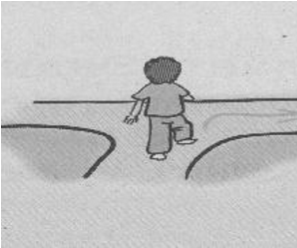 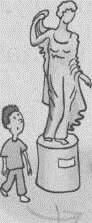 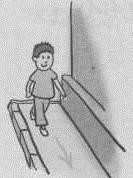 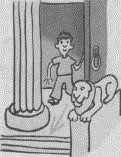 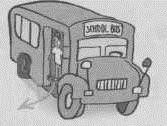 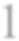 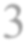 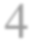 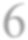 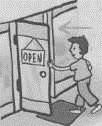 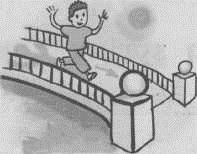 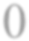 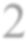 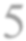 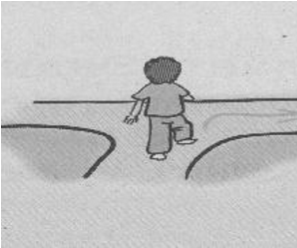 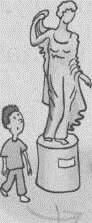 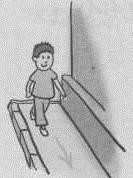 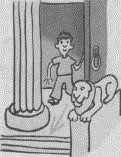 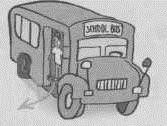 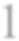 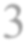 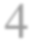 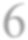 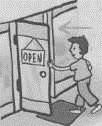 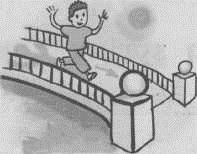 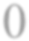 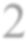 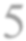 3. you/Have/redecorated/the house? Have you redecorate the house? Alex and his friends/have/a picnic/had/not/by the river. have/What/done/you/in the kitchen? bought/уou/Have/any/new furniture? made/a cake/my/has/mother. the British museum/visited/your friends/have. Контрольная работа по разделам: Мой дом. Место, где я живу. Работа моей мечты. (4 класс 3 четверть) II вариант Инструкция по выполнению работы  Рекомендуется выполнять задания в том порядке, в котором они даны. На выполнение контрольной работы отводится 40 минут. Ответы к заданиям необходимо занести в графу ответов, представленную после каждого задания, в виде одной буквы или цифры, соответствующей номеру правильного ответа либо целым словом (лексико-грамматическое задание).  При выполнении заданий можно пользоваться черновиком. Записи в черновике не учитываются при оценивании работы. Баллы, полученные за выполненные задания, суммируются. Постарайтесь выполнить как можно больше заданий и набрать наибольшее количество баллов. Желаем успехов! РАЗДЕЛ 1. Аудирование Послушай стихотворение о профессиях «Люди работают» ( People Wor by Andy Henley and Tym King). Заполни пропуски словами, которые ты слышишь. Используй слова в рамке. Два слова лишние. Ты услышишь стихотворение два раза. • an actor • an actress • a doctor • a farmer • a finger • the film • sick • sing • a singer • teacher Penny Proctor, she’s (1)  ___________ . Comes to see you when you are (2) Mabel Meacher, language (3)  _________  Teaches English, French, and Greek. Henry Hector, he’s (4)  ___________  Plays a character in (5)  __________  Patty Prentice, she’s (6)  __________  She’s beautiful and slim. Peter Palmer, he’s (7)  _____________ , 15. He’s got cows and pigs and ducks. Ronnie Ringer, he’s (8)  ____________ , He plays music, sings and dances. (after Andy Henley and Тут King) РАЗДЕЛ 2. Чтение 3.  Хорошо ли ты знаешь правила чтения? В каждой строчке найди и подчеркни слово, в котором выделенные буквы читаются не так, как в остальных словах. Задание (0) уже сделано в качестве примера. hospital, job, shop, sofa, hobby tidy, library, pilot, writer, singer bus, cupboard, up, turn, study future, excuse, museum, upstairs, popular cinema, carpet, actress, castle, across Прочитай рассказ о маленьком кролике. Выполни задание после текста. Mike was the youngest Rabbit in the Rabbit’s family. He had six brothers and seven sisters. There were seven beds in their bedroom. The beds were double-deckers. Mike loved his bedroom. But one morning Mother Rabbit said to Father Rabbit, “We must find a house with more bedrooms!” All Mike’s brothers and all Mike’s sisters said, “I want to have my own bedroom.” And Mike said, “I want to have my own bedroom too.” The Rabbit family went to look for a house with more bedrooms. They saw many beautiful flats and houses. But they couldn’t find a house with fifteen bedrooms. And then Father Rabbit built a house with fifteen bedrooms in the country. They put the children in a big car. They put cupboards, wardrobes, chairs, carpets and sofas in the big car. And they went to the country. When it was time to go to bed, Mike got into bed in his own bedroom. But soon he got out of bed and went downstairs. “What are you going to do, Mike?” Mother Rabbit said. “I’m going to clean my teeth,” said Mike. He cleaned his teeth and went upstairs. Soon he got out of bed a second time. “Mike, what are you going to do?” Mother Rabbit said. “I’m going to drink some water,” said Mike. He drank some water and went upstairs. Soon he went out of bed a third time. “Mike, what are you going to do NOW?” Mother Rabbit said. “Nothing,” said Mike. “But I don’t want to stay alone in my big bedroom!” Mother Rabbit said, “All your brothers and sisters think you’ll go to their bedrooms. But you will not! Because you are not a baby.” And Mike slept all night in his own bedroom. And he was very glad because now his brothers and sisters knew that he wasn’t a baby! Определи какие предложения соответствуют содержанию текста и поставь рядом с ними букву T (True), а какие не соответствуют и поставь букву F (False). Mike was the youngest in the family.  Mike, his brothers and sisters, all slept in one bedroom. Mike’s brothers and sisters wanted to have their own bedrooms. The Rabbit family looked for a new flat or a house with more bedrooms. Father Rabbit built a big house in the country. Mike wanted to stay alone in his big bedroom. РАЗДЕЛ 3. Лексика и грамматика Прочитай рассказ о маленьком мальчике. Выбери подходящие слова из рамки и заполни пропуски. Четыре слова лишние. Задание (0) уже сделано в качестве примера.  *bedrooms  *bookcase   *carpet   *cupboards   *garden   *house   *floor *fridge   *kitchen   *sofa   *living room   *wardrobe   *upstairs    * downstairs Hi, my name is Erik. I live in a (0) in a house in a small town in England. In my house there are three rooms downstairs and three rooms (1) _________. The kitchen is downstairs. In the kitchen there is a (2) _________. This is the place where mum keeps things cool. We have got an electric oven. Mum makes cakes in it. In our (3) _________ there is a TV and a sofa. We have got a (4) __________________ on the (5) __________________ to keep our feet warm. Most houses have a bathroom upstairs but our bathroom is downstairs. The three rooms upstairs are all (6) _________. In my bedroom I have got a (7) _________ for my clothes, (8) _________ for all my toys, and a (9) _________ for my books. I have got my desk and my computer on it. I like my room very much. Посмотрите на картинки и вставьте подходящие предлоги из рамки. 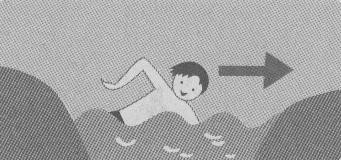 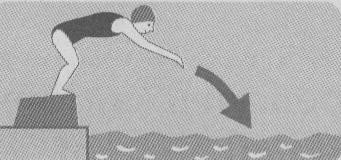 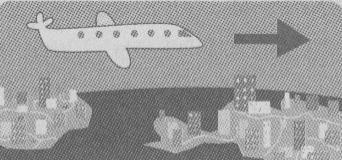 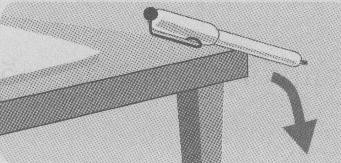 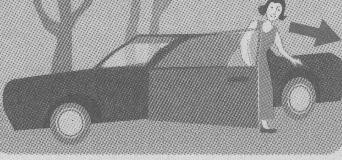 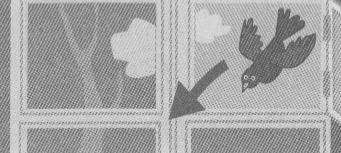 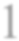 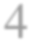 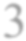 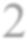 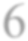 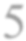 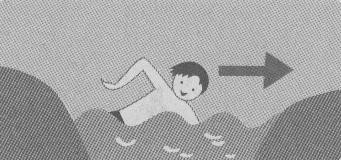 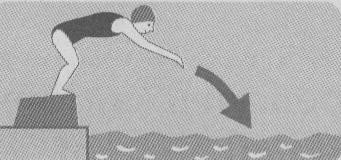 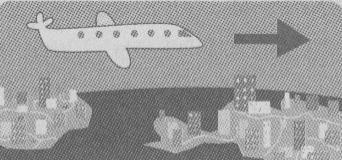 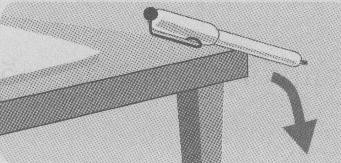 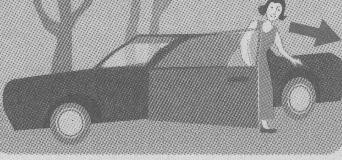 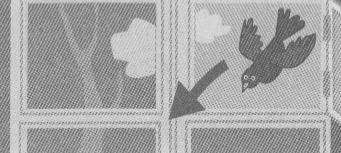 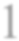 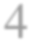 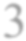 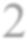 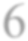 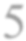 Хорошо ли ты запомнил, когда и как употребляется Present Perfect? Составьте из данных слов утвердительные, отрицательные или вопросительные предложения. Обратите внимание на знаки препинания в конце предложений. you/Have/redecorated/the house?  Have you redecorate the house? John/done/his homework/has? а/has/new/bought/Jane/dress? forgotten/not/has/to wash/Ann/the dishes. Nora’s classmates/have/Hyde Park/been to? played/have/Nick and Paul/in the playground/badminton. Форма:  Итоговая  контрольная работа Тема:  Летние каникулы. Любимые животные. Это мое время. Я люблю школу. Мой дом. Место, где я живу. Работа моей мечты. Лучшие мгновения этого года. Пояснительная записка. Назначение работы: оценить уровень подготовки обучающихся 4 класса по предмету «Иностранный (английский) язык» в соответствии с планируемыми результатами основного общего образования, представленными в Федеральном государственном образовательном стандарте основного общего образования. Проверяемое содержание: «Летние каникулы»  Лексика: Досуг и увлечения; Каникулы; Путешествия  Грамматика: The Present Simple Tense; The Past Simple Tense; Future Simple; модальный глагол should; «Любимые животные» Лексика: Домашние питомцы и уход за ними; Любимые животные; Животные в цирке, на ферме и в зоопарке; Досуг и увлечения; Природа и экология;  Грамматика: The Present Simple Tense (глаголы to be, to have got, can); множественное число существительных; степени сравнения прилагательных «Это мое время»  Лексика: Распорядок дня. Занятия в будни и выходные дни.  Грамматика: Безличные предложения; количественные числительные; повелительное наклонение; модальный глагол must; Present Simple, Future Simple, Past Simple «Я люблю школу» Лексика: Классная комната. Школьные принадлежности. Учебные предметы. Распорядок дня в школе. Занятия детей на уроке и на перемене. Школьные ярмарки. Каникулы. Занятия детей на каникулах. Летний лагерь. Грамматика: Present Simple; конструкция have got; оборот there is/there are; Present Progressive; глаголы с послелогами in, up. «Мой дом»  Лексика: Дом/квартира: комнаты и предметы мебели и интерьера; Моя комната; Работа по дому.  Грамматика: Словообразование: суффикс имен существительных -ness; Множественное число существительных; Словообразование: сложные слова; Present Perfect; Предлоги места «Место, где я живу» Лексика: Названия континентов, стран и городов; Столицы; Национальные праздники и традиции; Мой город/деревня: общественные места, места отдыха; Развлечения в городе; Достопримечательности стран изучаемого языка и родной страны. Грамматика: Present Simple; Present Progressive; Степени сравнения прилагательных; Модальный глагол can; Оборот there is/there are; Повелительное наклонение; Порядковые числительные; Предлоги движения «Работа моей мечты» Лексика: Профессии, занятия людей различных профессий; Выбор профессии  Грамматика: Выражение действий в будущем (Present Simple, Future Simple; конструкция to be going to) «Лучшие мгновения этого года»  Лексика: Мои друзья и я; Межличностные отношения; Досуг и увлечения Грамматика: 	Порядковые 	числительные; 	Present 	Perfect; 	Повелительное 	наклонение; Притяжательный падеж; Present Progressive; Конструкция to be going to Структура контрольной работы: Распределение заданий по проверяемым умениям и видам деятельности Продолжительность контрольной работы На выполнение контрольной работы отводится 40 минут. Система оценивания контрольной работы Задание раздела 1 Аудирование (общее для обоих вариантов) считается выполненным, если ученик верно определил соответствующий услышанному вариант. Каждый правильный ответ оценивается 1 баллом; неверный ответ или его отсутствие – 0 баллов. Задание раздела 2 Чтение считается выполненным, если ученик определил картинку, которая не соответствует содержанию текста.  Правильный ответ оценивается 1 баллом; неверный ответ или его отсутствие – 0 баллов. Задания раздела 3 Грамматика и лексика  Задание 1 считается выполненным, если ученик правильно определил лишнее слово. Правильный ответ на каждое из заданий оценивается 1 баллом; неверный ответ или его отсутствие – 0 баллов. Задание 2 считается выполненным, если ученик правильно записал дату. Правильный ответ на каждое из заданий оценивается 1 баллом; неверный ответ или его отсутствие – 0 баллов. Задание 3 считается выполненным, если ученик выбрал верные слова, из данных в скобках, так, чтобы они грамматически соответствовали содержанию текста. Правильный ответ на каждое из заданий оценивается 1 баллом; неверный ответ или его отсутствие – 0 баллов. Вариант 1 Вариант 2 Задание 1 Максимальный балл за выполнение всей работы – 30. Перевод баллов в отметку по 5-балльной системе  Годовая контрольная работа  I вариант Инструкция по выполнению работы  Рекомендуется выполнять задания в том порядке, в котором они даны. На выполнение контрольной работы отводится 40 минут. Ответы к заданиям необходимо занести в графу ответов, представленную после каждого задания, в виде одной буквы или цифры, соответствующей номеру правильного ответа либо целым словом (лексико-грамматическое задание).  При выполнении заданий можно пользоваться черновиком. Записи в черновике не учитываются при оценивании работы. Баллы, полученные за выполненные задания, суммируются. Постарайтесь выполнить как можно больше заданий и набрать наибольшее количество баллов. Желаем успехов! РАЗДЕЛ 1. Аудирование Кристи рассказывает о первом дне в средней школе и даёт советы.  Послушай её рассказ. Обведи тот вариант, о котором она говорит. Ты услышишь рассказ два раза.  There are new teachers /subjects.  The day is longer/shorter.  The first lesson was Maths/РЕ.  You must have a pencil case/a lunch box.  Always bring your homework diary/ruler.  You mustn’t forget your school/the school rules. РАЗДЕЛ 2. Чтение Прочитай отрывок из книги «Бизнес для зимней рыбалки» (The Winter Worm Business by Patricia R. Gift).  Обведи номер картинки, которая не соответствует содержанию текста.  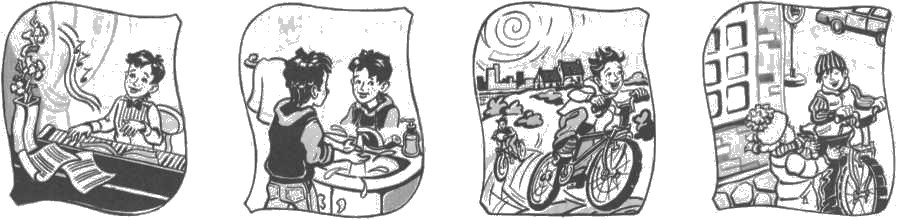 	  	1 	2 	3 	4 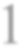 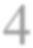 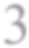 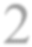 “Leroy,” his mother said, “Aunt Louise is going to give piano lessons. I know you want to have piano lessons.”  “I did,” he said. “But now I want to have guitar lessons.”  “Leroy!” his mother said. “That’s not nice. I have already told Aunt Louise.  Your first lesson is on Thursday.”  On Thursday, it was very cold when Leroy came to his first piano lesson. “Come in, my dear Leroy,” Aunt Louise said. “I hope you’ll play Beethoven soon.” She showed him the way into the living room. “You are my sixth pupil,” she said. “There’s Elaine and Mitchell, and three children from Windsor. We have a lot of work to do,” she said and looked at Leroy’s hands. “Go to the bathroom and wash your hands, Leroy,” said Aunt Louise.  Leroy washed his hands and opened the window in the bathroom. He saw his friend Richard on his bicycle. Richard talked to Elaine near the house. He asked, “Have you seen Leroy?”  “He is in the house,” she said. “What is he doing there?” asked Richard.  “He is going to be a famous composer,” said Elaine. Richard laughed. “Oh no! Leroy hates music.”  “But he is having piano lessons, Richard. Look in the living room window. That’s where the piano is,” said Elaine.  “OK,” he said. “Let’s go and look in the window.”  (after Patricia R. Giff) РАЗДЕЛ 3. Лексика и грамматика Какое слово лишнее? Подчеркни его. Задание (0) уже сделано в качестве примера.  pen, pencil, paint, prize  hobby, angry, hungry, lazy  to drive, to raise, tomorrow, to advise  calendar, date, competition, month  writer, reporter, alligator, actor  pet shop, toy shop, break time, bus stop smartest, biggest, smallest, forest Лиза решила записать в свой календарь дни рождения своих любимых писателей.  Помоги ей коротко написать эти даты. Задание (0) уже сделано в качестве примера.  A. A. Milne’s birthday: It is on the eighteenth of January. (0) January, 18th  H. K. Andersen’s birthday: It’s on the second of April. (1) __________  L. F. Baum’s birthday: It is on the fifteenth of May. (2) __________  Conan Doyle’s birthday: It is on the twenty-second of May. (3) __________  Potter’s birthday: It is on the twenty-eighth of July. (4) __________ J. K. Rowling’s birthday: It is on the thirty-first of July. (5) __________ В мае погода может быть по-летнему тёплой. Как английские дети отвечают на вопрос: «Что для вас является началом лета?» Подчеркни правильный вариант ответа. Задание (0) уже сделано в качестве примера.  “Summer (0) (has come/will come) because the ground (1) (is/was) hot now.”  “At last my mum (2) (takes/has taken) my summer clothes out of the wardrobe. I think I will put them on tomorrow.”  “My parents tell me: “(3) (Go/To go) to the park, it’s a nice day!”  “The sky is blue and it is very hot now. People (4) (have worn/are wearing) sun hats.”  “It is summer because we (5) (have/are going to have) a barbecue tomorrow.”  “The (6) (longer/longest) day of the year is in summer and it is my favourite!”  “I think it is the start of summer because I (7) (am tidying up/tidied up) my house for the summer holidays now.”  “My mum (8) (bought/has bought) a new summer skirt for me. It is very nice. I (9) (wear/am going to wear) it next Sunday.”  “My friends say: “(10) (Don’t forget/Not forget) to bring cakes to the picnic on the beach.” Годовая контрольная работа  II вариант Инструкция по выполнению работы  Рекомендуется выполнять задания в том порядке, в котором они даны. На выполнение контрольной работы отводится 40 минут. Ответы к заданиям необходимо занести в графу ответов, представленную после каждого задания, в виде одной буквы или цифры, соответствующей номеру правильного ответа либо целым словом (лексико-грамматическое задание).  При выполнении заданий можно пользоваться черновиком. Записи в черновике не учитываются при оценивании работы. Баллы, полученные за выполненные задания, суммируются. Постарайтесь выполнить как можно больше заданий и набрать наибольшее количество баллов. Желаем успехов! РАЗДЕЛ 1. Аудирование Кристи рассказывает о первом дне в средней школе и даёт советы.  Послушай её рассказ. Обведи тот вариант, о котором она говорит. Ты услышишь рассказ два раза.  There are new teachers /subjects.  The day is longer/shorter.  The first lesson was Maths/РЕ.  You must have a pencil case/a lunch box.  Always bring your homework diary/ruler.  6. You mustn’t forget your school/the school rules. РАЗДЕЛ 2. Чтение Прочитай историю о Френсисе, маленьком барсуке (Bedtime for Frances by Russell Hoban).  Обведи номер картинки, которая не соответствует содержанию текста.  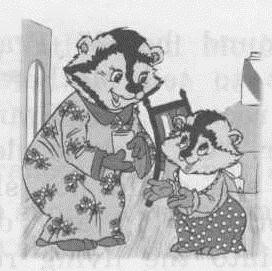 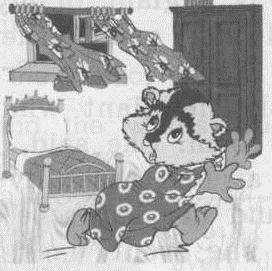 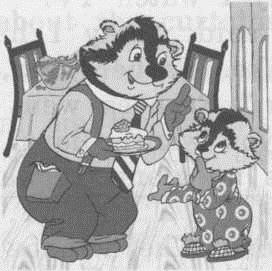 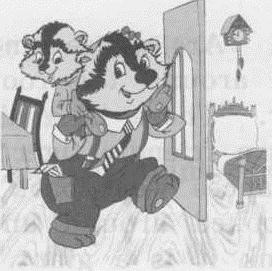 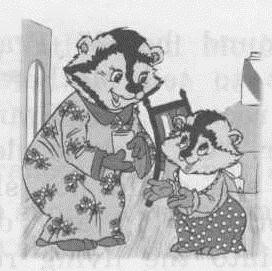 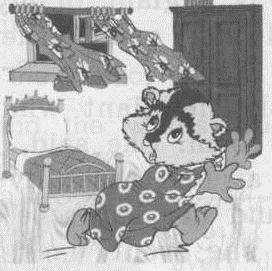 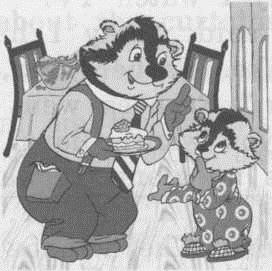 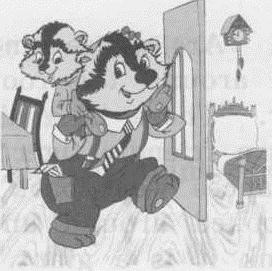 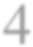 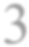 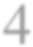 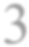 	 	1 	2 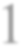 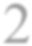 It is seven o’clock. “It is time for bed,” said Mother. Frances said, “I want some milk.” “All right,” said Father and Mother. “You may have some of milk.” Then Mother and Father kissed her goodnight. Frances said, “May I sleep with my teddy bear?” Father gave her the teddy bear. Frances said, “May I sleep with my doll, too?” Mother gave her the doll. “Good night,” said Father and Mother. “Good night,” said Frances.  Frances could not sleep. She started to sing a little song about the alphabet: “A is for the apple, В is for bear, С is for crocodile ... T is for tiger ... .” Frances started to think about tigers: big tigers and little tigers, mother and father tigers, sister tigers and brother tigers. “Are there any tigers around here?” Frances looked around the room and went to tell Mother and Father. “There is a tiger in my room,” said Frances. “He is a friendly tiger,” said Father. “Go back to sleep.”  Frances went back to bed but she could not sleep. She looked around and saw something big and dark. “I think it is a giant.” She went into the living room. “There is a giant in my room. May I watch TV?” “No,” said Mother and Father. Frances said, “May I have a cake?” Father gave Frances a cake. Father said, “Go and ask the giant what he wants.” Frances went back to her room. She said, “What do you want, Giant?” She looked at him carefully. There was no giant. It was the chair and her bathrobe.  So she went back to her room. The window was open. “The curtains are moving. I don’t like it.” She went into Mother and Father’s room. Frances said, “The curtains are moving.” Father said, “Listen, Frances, the curtains are moving. That is the wind’s job. Every night the wind goes around and moves the curtains. I go to my office every morning at nine o’clock. That is my job. You go to school every day. That is your job. If the wind does not do his job, he will be out of a job. If I do not go to the office, I will be out of a job. And if you do not go to sleep now, do you know what will happen to you?” “I will be out of a job?” said Frances. “No,” said Father. “I will get a spanking?” said Frances. “Right!” said Father. “Good night!” said Frances, and she went back to her room. РАЗДЕЛ 3. Лексика и грамматика Какое слово лишнее? Подчеркни его. Задание (0) уже сделано в качестве примера.  a prize, a face, a nose, a hand  angry, hungry, happy, hurry  to drive, to phone, to raise, today  left, right, wrong, straight  calendar, date, moment, competition  Maths, Art, English, Handicraft  homework diary, school bag, take part, pencil case Рома решил записать в свой календарь дни рождения своих любимых писателей.  Помоги ему коротко написать эти даты. Задание (0) уже сделано в качестве примера.  A. A. Milne’s birthday: It is on the eighteenth of January. (0) January, 18th  P. Travers’ birthday: It is on the ninth of August. (1) __________  R. Dahl’s birthday: It is on the thirteenth of September. (2) __________ A. Lindgren’s birthday: It is on the fourteenth of November. (3) __________ A.Christie’s birthday: It is on the fifteenth of September. (4) __________ J. R. R. Tolkien’s birthday: It is on the third of January. (5) __________ В марте погода может быть очень тёплой. Как английские дети отвечают на вопрос: «Что для вас является началом весны?» Подчеркни правильный вариант ответа. Задание (0) уже сделано в качестве примера.  “Winter (0) (has finished/will finish) because the snow (1) (is/was) melting now.”  “At last my mum (2) (takes/has taken) my spring clothes out of the wardrobe. I think I will put them on tomorrow.”  “My parents tell me: “(3) (Go/To go) for a walk, it’s a nice day!”  “The sky is blue and it is warm. People (4) (have worn/are wearing) spring coats.”  “It is spring because we (5) (ride/are going to ride) a bicycle tomorrow.”  “The days are (6) (longer/longest) than winter and it is my favourite season!”  “I think it is the start of spring because mum (7) (is tidying up/tidied up) our house’s windows now.”  “My dad (8) (bought/has bought) a new spring boots for me. They are very nice. I (9) (wear/am going to wear) it next Sunday.”  “My friends say: “(10) (Don’t forget/Not forget) to take a bike for a walk.”    Учебно-методическое обеспечение  Примерные программы по учебным предметам. Стандарты второго поколения. Москва «Просвещение» 2010 Примерная программа по иностранному языку для начальной школы// Иностранные языки в школе. - 2010.- №9. – С.2-20. Федеральный государственный образовательный стандарт начального общего образования: назначение, структура, требования //Иностранные языки в школе. 2010. -№5. – С.2-6. Программа курса «Предметная линия учебников В. П. Кузовлева», В. П. Кузовлев, Э. Ш. Перегудова, Н. М. Лапа; М., Просвещение, 2011 г. Кузовлев В.П. и др. «English-4», учебник английского языка для 4 класса в 2-х частях; М., Просвещение, 2019 г. Кузовлев В.П. и др. «English-4», книга для учителя, М., Просвещение, 2019 г. Регулятивные Познавательные Коммуникативные ринимать и сохранять учебнопознавательную (учебнопрактическую) задачу до окончательного её решения; - планировать (в сотрудничестве с учителем, одноклассниками или самостоятельно, в том числе и во внутренней речи) свои действия в соответствии с решаемой задачей; - действовать по плану, а также по инструкциям учителя или содержащимся в других источниках информации – в учебнике, тетради с печатной основой и т.д. выполнять учебные действия в материализованной, речевой или умственной форме; использовать речь для регуляции своих действий; - контролировать процесс и анализировать своё знание и незнание, умение и неумение по изучаемому вопросу (теме, разделу) и использовать свои выводы для постановки соответствующей учебнопознавательной задачи; осознавать учебно-познавательную (учебнопрактическую) задачу, читая учебный текст (формулировку задания), слушая учителя или одноклассников, извлекать нужную информацию, самостоятельно находить её в материалах учебников, тетрадей с печатной основой; различать основную и второстепенную информацию, под руководством учителя фиксировать информацию разными способами (словесно, схематично и др.); понимать информацию, представленную в изобразительной, схематичной, модельной форме; использовать знаково-символичные средства для решения различных учебных задач; дополнять готовые информационные объекты (тексты, таблицы, схемы); анализировать изучаемые объекты с целью выделения их признаков (существенных, несущественных), описывать(характеризовать) их на основе предложенного плана; сравнивать изучаемые объекты по указанным признакам и свойствам, находить общие существенные признаки и распределять (классифицировать) их на группы. - владеть общими способами решения учебных задач; ориентироваться на возможность решения конкретных учебных задач разными способами; проводить для решения учебных задач анализ, сравнение, классификацию по заданным критериям; участвовать в диалоге, в общей беседе, выполняя принятые правила речевого поведения; задавать вопросы, отвечать на вопросы других;- формулировать собственные мысли, высказывать и обосновывать свою точку зрения; - проявлять терпимость по отношению к высказываемым другим точкам зрения; под руководством учителя участвовать в организации и осуществлении групповой работы: распределять роли, сотрудничать, оказывать взаимопомощь взаимоконтроль, проявлять доброжелательное отношение к партнёрам;   строить небольшие монологические высказывания с учётом ситуации общения и результаты деятельности, вносить необходимые коррективы; - оценивать свои достижения, осознавать трудности, искать их причины и пути преодоления. осуществлять подведение под понятие на основе разграничения  существенных и несущественных признаков объектов; - под руководством учителя устанавливать причинно-следственные связи, делать обобщения, выводы; строить сообщения в устной и письменной форме, в том числе несложные по форме рассуждения; использовать рисунки, рисунки-схемы, чертежи, планы, отражающие пространственное расположение предметов, отношения между ними или их частями для решения познавательных задач; - преобразовывать реальный объект наблюдения из чувственной формы в модель (пространственно-графическую или знаковосимволическую), в которой выделены существенные признаки объекта; кодировать/замещать, использовать знаки и символы в качестве условных заместителей реальных объектов и явлений окружающего мира; декодировать/интерпретировать информацию, представленную в условных знаках. конкретных речевых задач, выбирая для них соответствующие языковые средства. . № Наименование разделов  Кол-во часов Контроль знаний Контроль знаний № Наименование разделов  Кол-во часов 1 Мои любимые занятия летом 8 1 2 Мои любимые животные 10 1 3 Время 6 4 Моя школа 8 1 1 5 Мой дом.   10 6 Мой город. 10 1 7 Моя будущая профессия 7 1 8 Лучшие события года 9 1 1 Всего: Всего: 68 4 4 РазделКоличество часовМодуль воспитательной программы  «Школьный урок»Основные направления воспитательной деятельностиМои любимые занятия летом 8 День знаний, международный день защиты детейВсемирный день мороженного1,2,3,4,5,6,7Мои любимые животные 10 Международный день толерантности Всемирный день защиты животных Всемирный день дикой природы1,2,3,4,5,6,7Время 6 День пожилых людейДень народного единстваДень солидарности в борьбе с терроризмом. Урок безопасности в сети Интернет1,2,3,4,5,6,7Моя школа 8 Международный день мира.День образования СССР1,2,3,4,5,6,7Мой дом.   10 День бабушек и дедушекДень матери в России1,2,3,4,5,6,7Мой город. 10   Международный день театра1,2,3,4,5,6,7Моя будущая профессия 7 Использование видеоматериала про профессии; 1,2,3,4,5,6,7Лучшие события года 9 Использование Учи.ру1,2,3,4,5,6,7урока Тема урока Контроль 1 Что ты любишь делать летом? What do you like doing in summer 1 2 Тебе понравились летние каникулы? Did you enjoy your last summer holidays 1 3 Нам есть чем похвастаться. What have you got for the Science room 1 4 Что ты будешь делать следующим летом?Where will you go hext summer 1 5 Планы на лето I will never forget there holidays 1 6 Лексико-грамматические задания 1 тест 7-8 Я никогда не забуду эти каникулы 2 Проектная работа «Как я провел(а) лето» 9 Ты любишь загадки о животных?Do you like ridders about animals 1 10 Кошки умнее, чем собаки?Are cats smarter than dogs  	1 11 Что ты можешь узнать в зоопарке?What can you learn at the zoo 1 12 Степени сравнения прилагательных 1 13 Питомцы моих одноклассниковThe class zoo 1 14 Какие твои любимые животные?What are your favourite animals 1 диктант 15 Мои любимые животныеMy favorite animals 1 Проектная работа «Домашние питомцы» 16 Test yourselfКонтрольная работа по циклам 12 1 к/р 17 Тест на чтение и аудирование по теме: «Мои любимые животные». 2 Техника чтения 18 Тест на чтение и аудирование по теме: «Мои любимые животные». 2 Техника чтения 19 Это время для меня It's time for me 1 20 Сколько времени? What time is it? 1 21 Поспешите, очень поздно! Hurry, it's too late! 1 22 Вставай! Пора идти в школу! Get up! It's time to go to school! 1 23 Что ты любишь делать на выходных? What do you like to do on the weekend? 1 24 Ты всегда занят? You're always busy? 1 тест 25 Это моя школа! This is my school  1 26 Какой следующий урок? What s the next subject? 1 27 Я люблю перемены I like break time! 1 28 Лексико-грамматические задания 1 29 Что ты ищешь? What are you looking for? 1 диктант 30 Хорошо ли в средней школе? Is secondary school cool? 1 Техника чтения 31 Test your self Контрольная работа по циклам 3 и 4 1 к/р 32 Тест на чтение и аудирование 1 Проектная работа по теме:  «Что ты празднуешь?» 33 Мой дом очень красивый. My house is very nice 1 34 Мы внесли изменения в мою комнату. We have made changes in my room 1 35 Кукольный домик. The  dolls house 1 36 Ты убираешь свою комнату? Have you tidied your room? 1 37 Я счастлив, когда я дома. I am happy when I am at home 1 38 -39 Учимся задавать специальные вопросы. 2 тест 40-41 Урок закрепления «Мой дом». 2 Проектная работа по теме «Мой Дом» 42 Test your self Контрольная работа по циклам 5 1 к/р 43 Мне нравится жить в моем родном городе. I like living in my hometown 1 44 Я собираюсь обойти весь город. I am going around the town 1 45 В магазине игрушек. In the toy shop 1 46 Порядковые числительные 1 47 Я живу в маленьком городе. I live in a small town 1 48 Как добраться до зоопарка? How can I get to the zoo? 1 тест 49 Мой город – особенный. My hometown is special 1 50 Проектная работа по теме: «Какой твой любимый город?» 1 проект 51 Урок чтения «Я живу в маленьком городе». 1 Техника чтения 52 Как добраться до зоопарка? Конструкции: “Excuse me”, “Thank you anyway”. 1 53 Какая профессия тебе нравится? What jobs do you like? 1 54 Я собираюсь стать доктором. Im going to be a doctor 1 55 Рассказы талантливых детей. Talented kids stories 1 56 Какая профессия– самая 	лучшая для тебя? Which job is the for you? 1 проект 57-58 Testyourself Контрольная работа по циклам 67 2 к/р, диктант 59 Какое число на календаре? what on your calendar? 1 60 Мы собираемся на пикник! we are going on a picnic! 1 61 Где Фадж? Where is Fudge? 1 62 Ты хочешь быть знаменитым? Do you want to   be famous? 1 63 Давайте организуем школьную ярмарку! Lets have a school fair! 1 64 Что ты собираешься делать на каникулах? What are you going to  do on your holidays? 1 65 Тебе нравятся летние лагеря? Do you like summer camps? 1 диктант 66 Test your self Контрольная работа по циклу 8 1 к/р 67 Итоговая Контрольная работа 1 и кр 68 Урок-игра «Самый умный» 1 Техника чтения                         Месяц                                 Контрольная работа Контрольная работа по циклам 1-2 Контрольная работа по циклам 3-4 Контрольная работа по циклам 5-7 Контрольная работа по циклу 8 № раздела Проверяемые умения, виды деятельности Количество заданий Уровень сложности задания Максимальный балл за выполнение задания 1 Аудитивные навыки (восприятие иноязычной речи на слух) 1 Б 4 2 Навыки чтения 1 Б 10 3 Лексические и грамматические навыки 2 Б 13 Говорящий 1 2 3 4 Утверждение E D C A Утверждение Утверждение 1 2 3 4 5 Ответ В I  ADFGH BF C E I Ответ В II  AEGH BDF BCD Задание 1 Задание 1 Задание 1 Задание 1 Задание 1 № 1 2 2 3 3 4 4 5 6 7 Ответ largest bigger bigger heaviest heaviest smaller smaller faster fastest Most dangerous Задание 2 Задание 2 Задание 2 Задание 2 Задание 2 № 1 2 3 3 4 4 5 5 6 6 Ответ was went made made choose choose will work will work will make will make Задание 1Задание 1№ 1 1 1 2 2 2 3 3 4 4 4 5 5 5 6 6 6 Ответ bigger bigger bigger shorter shorter shorter faster faster smaller smaller smaller biggest biggest biggest larger larger larger Задание 2Задание 2№ 1 1 2 2 3 3 3 4 4 4 5 5 6 6 6 7 Ответ go go see see see see see went went went watched watched was was was is Максимальный балл за выполнение всей работы – 27. Перевод баллов в отметку по 5-балльной системе  Максимальный балл за выполнение всей работы – 27. Перевод баллов в отметку по 5-балльной системе  Максимальный балл за выполнение всей работы – 27. Перевод баллов в отметку по 5-балльной системе  Максимальный балл за выполнение всей работы – 27. Перевод баллов в отметку по 5-балльной системе  Максимальный балл за выполнение всей работы – 27. Перевод баллов в отметку по 5-балльной системе  Максимальный балл за выполнение всей работы – 27. Перевод баллов в отметку по 5-балльной системе  Максимальный балл за выполнение всей работы – 27. Перевод баллов в отметку по 5-балльной системе  Максимальный балл за выполнение всей работы – 27. Перевод баллов в отметку по 5-балльной системе  Максимальный балл за выполнение всей работы – 27. Перевод баллов в отметку по 5-балльной системе  Максимальный балл за выполнение всей работы – 27. Перевод баллов в отметку по 5-балльной системе  Максимальный балл за выполнение всей работы – 27. Перевод баллов в отметку по 5-балльной системе  Максимальный балл за выполнение всей работы – 27. Перевод баллов в отметку по 5-балльной системе  Максимальный балл за выполнение всей работы – 27. Перевод баллов в отметку по 5-балльной системе  Отметка Отметка 2 2 2 2 3 3 3 3 4 4 4 5 5 Количество баллов Количество баллов 0 - 12 0 - 12 0 - 12 0 - 12 13 - 17 13 - 17 13 - 17 13 - 17 18 - 23 18 - 23 18 - 23 24 - 27 24 - 27 1 Tina A likes visiting parks 2 Jess B likes shopping with her brother 3 Kate C likes going for walks with her parents 4 Emma   D likes going to sports games withher father E enjoyed going to another city 1 	Karen A 	will visit Seth’s mother and father 2 	Andrew B 	is four 3 	Goosie C 	is a toy cat 4 	Karen’s grandparents D 	isn’t afraid of flying 5 	Karen’s mother E 	live on the farm F 	has got blond hair and blue eyes G 	will fly on the plane H 	was in a camp once I 	wanted to help to pack a suitcase РАЗДЕЛ 3. Лексика и грамматика РАЗДЕЛ 3. Лексика и грамматика 1 Tina A likes visiting parks 2 Jess B likes shopping with her brother 3 Kate C likes going for walks with her parents 4 Emma   D likes going to sports games withher father E enjoyed going to another city 1 Tom A didn’t want to go to the farm 2 Tom’s mum B didn’t want to stay in the city 3 Tom’s father C liked swimming D liked travelling E wasn’t happy F loved the farm G wanted to stay at home H was afraid of farm animals № раздела Проверяемые умения, виды деятельности Количество заданий Уровень сложности задания Максимальный балл за выполнение задания 1 Аудитивные навыки (восприятие иноязычной речи на слух) 1 Б 4 2 Навыки чтения 1 Б 6 3 Лексические и грамматические навыки 2 Б 20 Говорящий 2 3 4 5 Утверждение 10 pm 18:00 16:45 9:15 Утверждение Утверждение Ответ В I  Patrick 1, 2, 3, 4 The elf 3, 5 Ответ В II  Patrick 1, 2, 3, 4 The elf 4, 5 Задание 1 Задание 1 Задание 1 Задание 1 Задание 1 Задание 1 Задание 1 № 1 1 2 2 2 3 3 4 4 5 Ответ learn learn are doing are doing are doing do do are putting are putting put Задание 2 Задание 2 Задание 2 Задание 2 Задание 2 Задание 2 Задание 2 № Ответ Ответ Ответ Ответ Ответ Ответ Ответ 1 Is he watching football on TV? Is he watching football on TV? Is he watching football on TV? Is he watching football on TV? Is he watching football on TV? Is he watching football on TV? Is he watching football on TV? 2 What film is he watching? What film is he watching? What film is he watching? What film is he watching? What film is he watching? What film is he watching? What film is he watching? 3 Where are you going? Where are you going? Where are you going? Where are you going? Where are you going? Where are you going? Where are you going? 4 Are they doing a test in English? Are they doing a test in English? Are they doing a test in English? Are they doing a test in English? Are they doing a test in English? Are they doing a test in English? Are they doing a test in English? 5 What are you doing Jack? What are you doing Jack? What are you doing Jack? What are you doing Jack? What are you doing Jack? What are you doing Jack? What are you doing Jack? 6 Why is she looking for you? Why is she looking for you? Why is she looking for you? Why is she looking for you? Why is she looking for you? Why is she looking for you? Why is she looking for you? Задание 3 Задание 3 Задание 3 Задание 3 Задание 3 Задание 3 Задание 3 № 1 2 2 3 4 4 5 6 6 7 8 8 9 Ответ wash clean clean open say say go read read get up wash wash go Задание 1 Задание 1 Задание 1 Задание 1 Задание 1 Задание 1 Задание 1 № 1 1 2 2 2 3 3 4 5 5 Ответ am looking for am looking for look for look for look for Turn off Turn off Give Don’t take Don’t take Задание 2 Задание 2 Задание 2 Задание 2 Задание 2 Задание 2 Задание 2 № Ответ Ответ Ответ Ответ Ответ Ответ Ответ 1 Are you doing your homework? Are you doing your homework? Are you doing your homework? Are you doing your homework? Are you doing your homework? Are you doing your homework? Are you doing your homework? 2 What word are you spelling? What word are you spelling? What word are you spelling? What word are you spelling? What word are you spelling? What word are you spelling? What word are you spelling? 3 Is Linda learning new grammar rule?  Is Linda learning new grammar rule?  Is Linda learning new grammar rule?  Is Linda learning new grammar rule?  Is Linda learning new grammar rule?  Is Linda learning new grammar rule?  Is Linda learning new grammar rule?  4 What is Tomas looking for? What is Tomas looking for? What is Tomas looking for? What is Tomas looking for? What is Tomas looking for? What is Tomas looking for? What is Tomas looking for? 5 Are they doing a test in English? Are they doing a test in English? Are they doing a test in English? Are they doing a test in English? Are they doing a test in English? Are they doing a test in English? Are they doing a test in English? 6 Are Jessica write the word “drawing” right? Are Jessica write the word “drawing” right? Are Jessica write the word “drawing” right? Are Jessica write the word “drawing” right? Are Jessica write the word “drawing” right? Are Jessica write the word “drawing” right? Are Jessica write the word “drawing” right? Задание 3 Задание 3 Задание 3 Задание 3 Задание 3 Задание 3 Задание 3 № 1 2 2 3 4 4 5 6 6 7 8 8 9 Ответ walk open open be Let’s Let’s bring help help do have have bring Отметка 2 3 4 5 Количество баллов 0 - 14 15 - 20 21 - 26 27 - 30 Patrick The elf read books on history spelt the words went to the library used a dictionary did not always know what to do Patrick The elf worked day and night did all his homework did maths asked to help him did not know history 0. Eat your breakfast! 5. _________ your lunchbox! 1. Please _________ the dog! 6. _________ me, please! 2. _________ the text on page 17. 7. Always _________ your homework!  3. Always _________ polite to your teachers and classmates. 8. _________ a nice day! 4. _________ go for a walk! 9. Never _________ dangerous things to school! № раздела Проверяемые умения, виды деятельности Количество заданий Уровень сложности задания Максимальный балл за выполнение задания 1 Аудитивные навыки (восприятие иноязычной речи на слух) 1 Б 8 2 Навыки чтения 2 Б 10 3 Лексические и грамматические навыки 2 Б 20 Говорящий 1 2 3 4 5 6 7 8 Утверждение a doctor sick a teacher an actor the film an actress a farmer a singer Задание 1 Задание 1 1 2 3 4 Ответ В I  windowlibrary bathroomright Ответ В II  singer turn upstairscinema Задание 2 Задание 2 1 2 2 3 4 5 5 6 Ответ В I  T F F F T T T T Ответ В II  T T T T T T T F Задание 1 Задание 1 Задание 1 Задание 1 Задание 1 № 1 2 2 3 4 4 5 5 6 7 8 8 9 Ответ doors floors floors chair sofa sofa bedrooms bedrooms wardrobe kitchen fridge fridge cupboard Задание 2 Задание 2 Задание 2 Задание 2 Задание 2 № 1 1 2 2 2 3 3 4 4 5 5 6 6 Ответ 0ut off 0ut off across across across around around off off straight on straight on right right Задание 3 Задание 3 Задание 3 Задание 3 Задание 3 Задание 3 Задание 3 Задание 3 Задание 3 № Ответ Ответ Ответ Ответ Ответ Ответ Ответ Ответ Ответ 1 Alex and his friends have not had a picnic by the river. Alex and his friends have not had a picnic by the river. Alex and his friends have not had a picnic by the river. Alex and his friends have not had a picnic by the river. Alex and his friends have not had a picnic by the river. Alex and his friends have not had a picnic by the river. Alex and his friends have not had a picnic by the river. Alex and his friends have not had a picnic by the river. Alex and his friends have not had a picnic by the river. 2 What have you done at the kitchen? What have you done at the kitchen? What have you done at the kitchen? What have you done at the kitchen? What have you done at the kitchen? What have you done at the kitchen? What have you done at the kitchen? What have you done at the kitchen? What have you done at the kitchen? 3 Have you bought any new furniture? Have you bought any new furniture? Have you bought any new furniture? Have you bought any new furniture? Have you bought any new furniture? Have you bought any new furniture? Have you bought any new furniture? Have you bought any new furniture? Have you bought any new furniture? 4 My mother has made a cake. My mother has made a cake. My mother has made a cake. My mother has made a cake. My mother has made a cake. My mother has made a cake. My mother has made a cake. My mother has made a cake. My mother has made a cake. 5 Your friend have visited the British Museum? Your friend have visited the British Museum? Your friend have visited the British Museum? Your friend have visited the British Museum? Your friend have visited the British Museum? Your friend have visited the British Museum? Your friend have visited the British Museum? Your friend have visited the British Museum? Your friend have visited the British Museum? Задание 1 Задание 1 Задание 1 Задание 1 Задание 1 Задание 1 Задание 1 Задание 1 Задание 1 Задание 1 Задание 1 Задание 1 Задание 1 № 1 2 2 3 4 4 5 5 6 7 8 8 9 Ответ upstairs fridge  fridge  Living room carpet carpet floors floors bedrooms  wardrobe cupboards cupboards bookcase Задание 2 Задание 2 Задание 2 Задание 2 Задание 2 Задание 2 Задание 2 Задание 2 Задание 2 Задание 2 Задание 2 Задание 2 Задание 2 № 1 1 2 2 2 3 3 4 4 5 5 6 6 Ответ across  across  into into into over over off off out off out off through through Задание 3 Задание 3 Задание 3 Задание 3 Задание 3 Задание 3 Задание 3 Задание 3 Задание 3 Задание 3 Задание 3 Задание 3 Задание 3 № Ответ Ответ Ответ Ответ Ответ Ответ Ответ Ответ Ответ Ответ Ответ Ответ Ответ 1 Has John done his homework? Has John done his homework? Has John done his homework? Has John done his homework? Has John done his homework? Has John done his homework? Has John done his homework? Has John done his homework? Has John done his homework? Has John done his homework? Has John done his homework? Has John done his homework? Has John done his homework? 2 Has Jane bought a new dress? Has Jane bought a new dress? Has Jane bought a new dress? Has Jane bought a new dress? Has Jane bought a new dress? Has Jane bought a new dress? Has Jane bought a new dress? Has Jane bought a new dress? Has Jane bought a new dress? Has Jane bought a new dress? Has Jane bought a new dress? Has Jane bought a new dress? Has Jane bought a new dress? 3 Ann has not forgotten to wash the dishes. Ann has not forgotten to wash the dishes. Ann has not forgotten to wash the dishes. Ann has not forgotten to wash the dishes. Ann has not forgotten to wash the dishes. Ann has not forgotten to wash the dishes. Ann has not forgotten to wash the dishes. Ann has not forgotten to wash the dishes. Ann has not forgotten to wash the dishes. Ann has not forgotten to wash the dishes. Ann has not forgotten to wash the dishes. Ann has not forgotten to wash the dishes. Ann has not forgotten to wash the dishes. 4 Have Nora’s classmates been to Hyde Park? Have Nora’s classmates been to Hyde Park? Have Nora’s classmates been to Hyde Park? Have Nora’s classmates been to Hyde Park? Have Nora’s classmates been to Hyde Park? Have Nora’s classmates been to Hyde Park? Have Nora’s classmates been to Hyde Park? Have Nora’s classmates been to Hyde Park? Have Nora’s classmates been to Hyde Park? Have Nora’s classmates been to Hyde Park? Have Nora’s classmates been to Hyde Park? Have Nora’s classmates been to Hyde Park? Have Nora’s classmates been to Hyde Park? 5 Nick and Paul have played badminton in the playground. Nick and Paul have played badminton in the playground. Nick and Paul have played badminton in the playground. Nick and Paul have played badminton in the playground. Nick and Paul have played badminton in the playground. Nick and Paul have played badminton in the playground. Nick and Paul have played badminton in the playground. Nick and Paul have played badminton in the playground. Nick and Paul have played badminton in the playground. Nick and Paul have played badminton in the playground. Nick and Paul have played badminton in the playground. Nick and Paul have played badminton in the playground. Nick and Paul have played badminton in the playground. Отметка 2 3 4 5 Количество баллов 0 - 15 16 - 22 23 - 28 29 - 33 № раздела Проверяемые умения, виды деятельности Количество заданий Уровень сложности задания Максимальный балл за выполнение задания 1 Аудитивные навыки (восприятие иноязычной речи на слух) 1 Б 8 2 Навыки чтения 1 Б 1 3 Лексические и грамматические навыки 2 Б 21 № 1 2 3 4 5 6 Ответ subject longer maths f pencil case diary The school rules Утверждение Утверждение 1 2 3 4 Ответ В I  V Ответ В II  V Задание 1 Задание 1 Задание 1 Задание 1 Задание 1 Задание 1 Задание 1 Задание 1 Задание 1 Задание 1 Задание 1 Задание 1 № 1 1 2 2 2 3 3 4 4 5 5 5 6 6 Ответ hobby hobby tomorrow tomorrow tomorrow competition competition alligator alligator break time break time break time forest forest Задание 2 Задание 2 Задание 2 Задание 2 Задание 2 Задание 2 Задание 2 Задание 2 Задание 2 Задание 2 Задание 2 Задание 2 № 1 1 2 2 2 3 3 4 4 4 5 5 5 Ответ April, 2nd April, 2nd May, 15th May, 15th May, 15th May, 22nd  May, 22nd  July, 28th July, 28th July, 28th July, 31st July, 31st July, 31st Задание 3 Задание 3 Задание 3 Задание 3 Задание 3 Задание 3 Задание 3 Задание 3 Задание 3 Задание 3 Задание 3 Задание 3 № 1 2 3 4 4 5 6 7 7 8 9 9 10 Ответ is ha taks en Go are wearing are wearing are going to have longest am tiding up am tiding up has bought am going to wear am going to wear Don’t forget № 1 1 2 2 2 3 3 4 4 5 5 6 6 Ответ happy happy today today today wrong wrong competition competition handicrafhandicraft take part take part Задание 2 Задание 2 Задание 2 Задание 2 Задание 2 Задание 2 Задание 2 Задание 2 Задание 2 № 1 1 2 2 2 3 3 4 4 4 5 5 5 Ответ August, 9thAugust, 9thSeptember, 13th September, 13th September, 13th November, 14th November, 14th September, 15th September, 15th September, 15th January, 3rd  January, 3rd  January, 3rd  Задание 3 Задание 3 Задание 3 Задание 3 Задание 3 Задание 3 Задание 3 Задание 3 Задание 3 № 1 2 3 4 4 5 6 7 7 8 9 9 10 Ответ is has taken Go are wearing are wearing are going to ride longer is tiding up is tiding up has bought am going to wear am going to wear Don’t forget Отметка 2 3 4 5 Количество баллов 0 - 14 15 - 20 21 - 26 27 - 30 